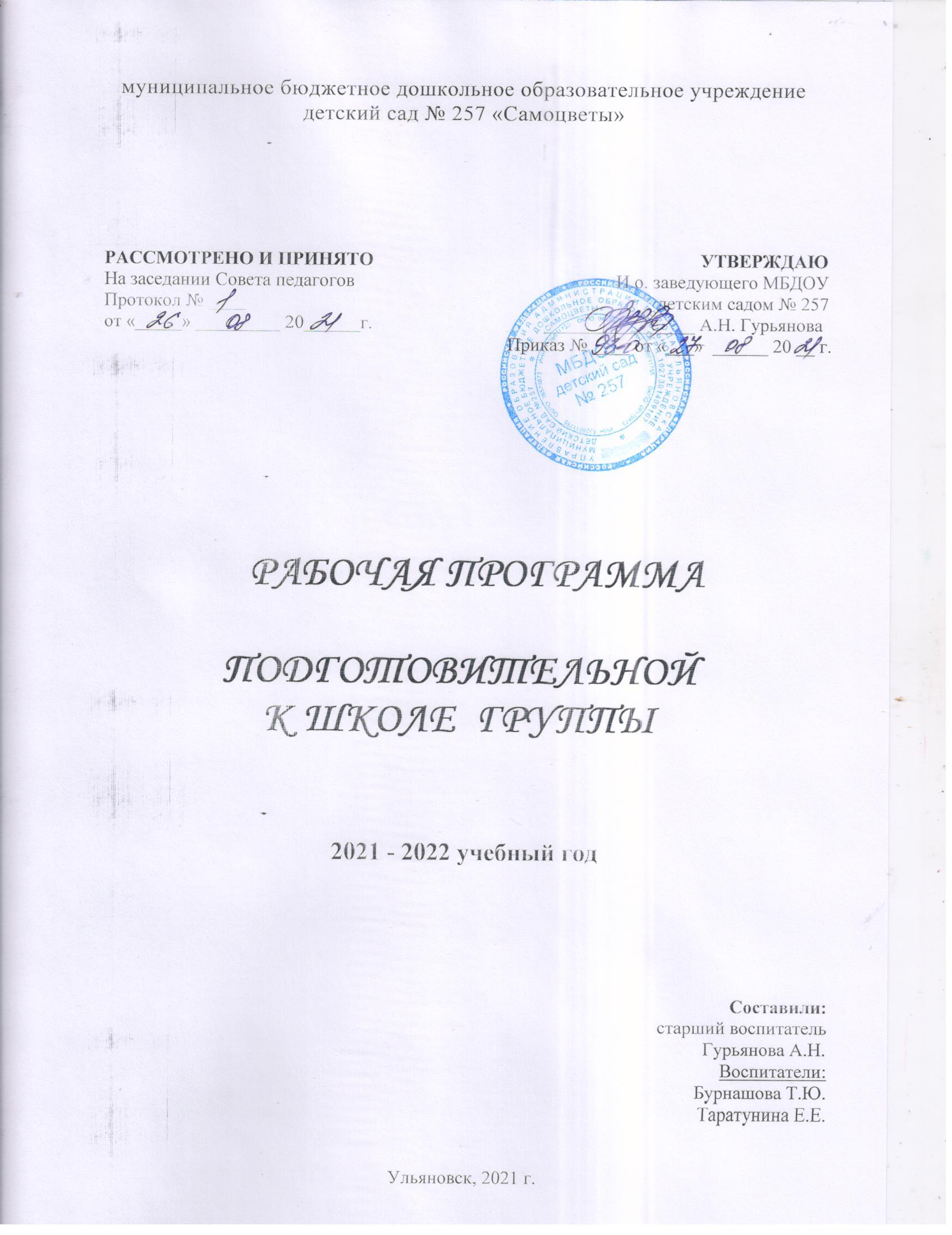 СОДЕРЖАНИЕЦелевой разделПояснительная запискаРабочая программа воспитателей подготовительной к школе группы разработана на основе нормативно-правовых документов:Федеральный закон от 29.12.2012 №273-ФЗ «Об образовании в Российской Федерации»;Постановление от 15.05.2013 №26 «Об утверждении СанПиН 2.4.1.3049-13 «Санитарно-эпидемиологические требования к устройству содержания и организации режима работы дошкольных образовательных организаций»;Приказ Минобрнауки России от 17.10.2013 №1155 «Об утверждении федерального государственного образовательного стандарта дошкольного образования»;Приказ Минобрнауки России от 30.08.2013 №1014 «Об утверждении порядка и осуществления образовательной деятельности по основным общеобразовательным программам дошкольного образования»;Устав МБДОУ №  257 «Самоцветы»;Локальные акты, регламентирующие деятельность МБДОУ № 257 «Самоцветы».Программа реализуется на государственном языке Российской Федерации - русский. Срок реализации Программы с 01.09.2021 г. по 31.08.2022 г.Программа разработана в соответствии с содержанием Основной образовательной программы МБДОУ № 257 «Самоцветы», принятой с изменениями  на Совете педагогов от 26.08.2021 г., протокол № 1.Содержание психолого-педагогической работы ориентировано на разностороннее развитие детей подготовительной к школе  группы с учетом их возрастных и индивидуальных особенностей. Задачи психолого-педагогической работы по формированию физических, интеллектуальных и личностных качеств детей решаются интегрировано в ходе освоения всех образовательных областей наряду с задачами, отражающими специфику каждой образовательной области, с обязательным психологическим сопровождением.При этом решение программных образовательных задач предусматривается не только в рамках организованной образовательной деятельности, но и в ходе режимных моментов — как в совместной деятельности взрослого и детей, так и в самостоятельной деятельности дошкольников.1.1.1. Цели и задачи реализации  Программы — создание благоприятных условий для полноценного проживания ребенком дошкольного детства, формирование  основ базовой культуры личности, всестороннее развитие психических и физических качеств в соответствии с возрастными и индивидуальными особенностями, подготовка к жизни в современном обществе,  к обучению в школе, обеспечение безопасности жизнедеятельности дошкольника. Программа направлена на решение следующих задач:1) охраны и укрепления физического и психического здоровья детей, в том числе их эмоционального благополучия;2) обеспечения равных возможностей для полноценного развития каждого ребенка в период дошкольного детства независимо от места жительства, пола, нации, языка, социального статуса, психофизиологических и других особенностей (в том числе ограниченных возможностей здоровья);3) обеспечения преемственности целей, задач и содержания образования, реализуемых в рамках образовательных программ различных уровней (далее - преемственность основных образовательных программ дошкольного и начального общего образования);4) создания благоприятных условий развития детей в соответствии с их возрастными и индивидуальными особенностями и склонностями, развития способностей и творческого потенциала каждого ребенка как субъекта отношений с самим собой, другими детьми, взрослыми и миром;5) объединения обучения и воспитания в целостный образовательный процесс на основе духовно-нравственных и социокультурных ценностей и принятых в обществе правил и норм поведения в интересах человека, семьи, общества;6) формирования общей культуры личности детей, в том числе ценностей здорового образа жизни, развития их социальных, нравственных, эстетических, интеллектуальных, физических качеств, инициативности, самостоятельности и ответственности ребенка, формирования предпосылок учебной деятельности;7) обеспечения вариативности и разнообразия организационных форм дошкольного образования, возможности формирования различной направленности с учетом образовательных потребностей, способностей и состояния здоровья детей;8) формирования социокультурной среды, соответствующей возрастным, индивидуальным, психологическим и физиологическим особенностям детей;9) обеспечения психолого-педагогической поддержки семьи и повышения компетентности родителей (законных представителей) в вопросахЭти цели и задачи реализуются в процессе разнообразных видов детской деятельности: игровой, коммуникативной, трудовой, познавательно-иссле- довательской, продуктивной (изобразительная, конструктивная и др.), музыкальной, чтения.Принципы и подходы к формированию ПрограммыСодержание образовательной программы соответствует основным положениям возрастной психологии и дошкольной педагогики, выстроено по принципу развивающего образования, целью которого является развитие ребенка, и обеспечивает единство воспитательных, развивающих и обучающих целей и задач. В соответствии с ФГОС ДО к структуре основной образовательной программы дошкольного образования ведущими принципами построения содержания являются: всестороннее развитие каждого ребенка, в том числе развитие социальных, нравственных, эстетических, интеллектуальных, физических качеств, инициативности, самостоятельности и  ответственности ребенка;принцип возрастного соответствия — содержание и методы дошкольного образования в соответствии с психологическими законами развития и возрастными возможностями детей;принципы научной обоснованности и  практической  применимости — основные положения возрастной психологии и  дошкольной педагогики  могут  быть успешно  реализованы в массовой практике дошкольного образования;критерии полноты, необходимости и достаточности — решение поставленных целей и задач на необходимом и достаточном материале, максимально приближаясь к разумному «минимуму»;обучение и воспитание в целостный образовательный процесс на  основе традиционных российских духовно-нравственных и социокультурных ценностей;принцип позитивной социализации детей на основе принятых в обществе правил и норм поведения в интересах человека, семьи, общества и государства;преемственность между всеми возрастными дошкольными группами и между детским садом и начальной школой;принцип индивидуализации дошкольного образования - построение образовательного процесса с учетом индивидуальных особенностей, возможностей и интересов детей;личностно-ориентированное  взаимодействие взрослого с ребенком - понимание (признание) уникальности, неповторимости каждого ребенка; поддержка и развитие инициативы детей в различных видах деятельности;учет региональной специфики и  варьирование образовательного процесса в зависимости от региональных особенностей;принцип открытости дошкольного образования;эффективное взаимодействие с  семьями воспитанников;сетевое взаимодействие с местным сообществом;создание современной информационно-образовательной среды организации; механизм профессионального и личностного роста педагогов, работающих по программе «ОТ РОЖДЕНИЯ ДО ШКОЛЫ».  1.1.3. Возрастные и индивидуальные характеристики особенностей развития  детей 6 – 7 летПодготовительная к школе группа (от 6 до 7 лет) В  сюжетно-ролевых играх дети подготовительной к  школе группы начинают осваивать сложные взаимодействия людей, отражающие характерные значимые жизненные ситуации, например, свадьбу, рождение ребенка, болезнь и т.д. Игровые действия детей становятся более сложными, обретают особый смысл, который не всегда открывается взрослому. Игровое пространство усложняется. В  нем может быть несколько центров, каждый из  которых поддерживает свою сюжетную линию. При этом дети способны отслеживать поведение партнеров по всему игровому пространству и менять свое поведение в зависимости от места в нем. Так, ребенок уже обращается к  продавцу не  просто как покупатель, а  как покупатель-мама или покупатель-шофер и т.п. Исполнение роли акцентируется не только самой ролью, но и тем, в какой части игрового пространства эта роль воспроизводится. Например, исполняя роль водителя автобуса, ребенок командует пассажирами и  подчиняется инспектору ГИБДД. Если логика игры требует появления новой роли, то ребенок может по ходу игры взять на  себя новую роль, сохранив при этом роль, взятую ранее. Дети могут комментировать исполнение роли тем или иным участником игры. Образы из окружающей жизни и литературных произведений, передаваемые детьми в  изобразительной деятельности, становятся сложнее. Рисунки приобретают более детализированный характер, обогащается их цветовая гамма. Более явными становятся различия между рисунками мальчиков и девочек. Мальчики охотно изображают технику, космос, военные действия и т.п. Девочки обычно рисуют женские образы: принцесс, балерин, моделей и т.п. Часто встречаются и бытовые сюжеты: мама и дочка, комната и т.п. Изображение человека становится еще более детализированным и пропорциональным. Появляются пальцы на руках, глаза, рот, нос, брови, подбородок. Одежда может быть украшена различными деталями. При правильном педагогическом подходе у дошкольников формируются художественно-творческие способности в изобразительной деятельности. К  подготовительной к  школе группе дети в  значительной степени осваивают конструирование из  строительного материала. Они свободно владеют обобщенными способами анализа как изображений, так и  построек; не  только анализируют основные конструктивные особенности различных деталей, но и определяют их форму на основе сходства со знакомыми им объемными предметами. Свободные постройки становятся симметричными и пропорциональными, их строительство осуществляется на основе зрительной ориентировки. Дети быстро и  правильно подбирают необходимый материал. Они достаточно точно представляют себе последовательность, в  которой будет осуществляться постройка, и материал, который понадобится для ее выполнения; способны выполнять различные по степени сложности постройки как по собственному замыслу, так и по условиям. В  этом возрасте дети уже могут освоить сложные формы сложения из листа бумаги и придумывать собственные, но этому их нужно специально обучать. Данный вид деятельности не просто доступен детям — он важен для углубления их пространственных представлений. Усложняется конструирование из природного материала. Дошкольникам уже доступны целостные композиции по предварительному замыслу, которые могут передавать сложные отношения, включать фигуры людей и животных. У детей продолжает развиваться восприятие, однако они не всегда могут одновременно учитывать несколько различных признаков. Развивается образное мышление, однако воспроизведение метрических отношений затруднено. Это легко проверить, предложив детям воспроизвести на листе бумаги образец, на котором нарисованы девять точек, расположенных не на одной прямой. Как правило, дети не воспроизводят метрические отношения между точками: при наложении рисунков друг на друга точки детского рисунка не совпадают с точками образца. Продолжают развиваться навыки обобщения и рассуждения, но они в  значительной степени ограничиваются наглядными признаками ситуации.Продолжает развиваться воображение, однако часто приходится констатировать снижение развития воображения в этом возрасте в сравнении со старшей группой. Это можно объяснить многочисленными влияниями, которым подвергаются дети, в том числе и средств массовой информации, приводящими к стереотипности детских образов. Продолжает развиваться внимание дошкольников, оно становится произвольным. В некоторых видах деятельности время произвольного сосредоточения достигает 30 минут. У  дошкольников продолжает развиваться речь: ее звуковая сторона, грамматический строй, лексика. Развивается связная речь. В высказываниях детей отражаются как расширяющийся словарь, так и характер обобщений, формирующихся в этом возрасте. Дети начинают активно употреблять обобщающие существительные, синонимы, антонимы, прилагательные и т.д. В результате правильно организованной образовательной работы у детей развиваются диалогическая и некоторые виды монологической речи. В подготовительной к школе группе завершается дошкольный возраст. Его основные достижения связаны с освоением мира вещей как предметов человеческой культуры; освоением форм позитивного общения с людьми; развитием половой идентификации, формированием позиции школьника. К  концу дошкольного возраста ребенок обладает высоким уровнем познавательного и личностного развития, что позволяет ему в дальнейшем успешно учиться в школе.1.2. Ожидаемые образовательные результаты (целевые ориентиры) Главная цель дошкольного образования — «воспитание гармонично развитой и социально ответственной личности на основе духовно-нравственных ценностей народов Российской Федерации, исторических и национально-культурных традиций».Но как достичь «гармоничного развития»? Для обеспечения «гармоничного развития» ребенка, в первую очередь, необходимо обеспечить единство задач воспитания, развития и обучения.Воспитание — это формирование первичных ценностных представлений (понимания того, «что такое хорошо и что такое плохо», основ нравственности, восприятия традиционных российских ценностей, патриотизм и  пр.);  формирование положительной мотивации (уверенности в  себе, инициативности, позитивного отношения к  миру, к  себе, к другим людям, стремления «поступать хорошо», отношение к образованию как к одной из ведущих жизненных ценностей, стремление к здоровому образу жизни и пр.).Развитие - это развитие общих способностей, таких как познавательный интерес, умение думать, анализировать, делать выводы (когнитивные способности); умение взаимодействовать с окружающими, общаться, работать в  команде (коммуникативные способности); умение следовать правилам и нормам, ставить цели, строить и выполнять планы, регулировать свое поведение и настроение (регуляторные способности).Особо хотелось бы сказать о развитии специальных способностей и одаренностей, то есть о тех способностях человека, которые определяют егоуспехи в  конкретной деятельности, для осуществления которой необходимы специфического рода задатки и их развитие. К таким способностям относятся музыкальные, математические, лингвистические, технические, литературные, художественные, спортивные и пр. Обучение — это усвоение конкретных элементов социального опыта, освоение новых знаний, умений, навыков, для чего необходимы правильно организованные занятия.Конечно, такое деление до некоторой степени условно, так как в дошкольном возрасте любое взаимодействие с  ребенком содержит в  себе и воспитательный, и обучающий, и развивающий эффект. Единство воспитания, обучения и  развития составляет основу дошкольного образования.Образовательные результаты в дошкольном воспитанииОбразовательные результаты, по определению, это результаты, достигнутые в  процессе образовательной деятельности. Для целей дошкольного образования их классифицируют следующим образом:Мотивационные образовательные результаты  — это сформированные в  образовательном процессе первичные ценностные представления, мотивы, интересы, потребности, система ценностных отношений к  окружающему миру, к  себе, другим людям, инициативность, критическое мышление.Универсальные образовательные результаты — это развитие общих способностей (когнитивных  — способности мыслить, коммуникативных — способности взаимодействовать, регуляторных — способности к саморегуляции своих действий).Предметные образовательные результаты — это усвоение конкретных элементов социального опыта и в том числе элементарных знаний, составляющих предпосылки научного представления о мире, предметных умений и навыков. Такой подход к  пониманию образовательных результатов не  позволяет акцентировать внимание исключительно на  достижении предметных результатов (ЗУН  — знания, умения, навыки), но  требует комплексного подхода и  предполагает, что во  главу угла ставится формирование личности ребенка через развитие общих способностей (когнитивных, коммуникативных, регуляторных) с опорой на сформированные ценностные представления и  полученные знания, умения, навыки.В  такой парадигме достижение предметных результатов (знания, умения, навыки) является не целью, а материалом для развития ребенка, а ценностные представления задают требуемое направление для проявления инициативы и самореализации.Достижение обозначенных образовательных результатов обеспечивается соблюдением «семи золотых принципов» дошкольного образования: 1. ЗБР (Зона ближайшего развития) 2. Культуросообразность 3. Деятельностный подход 4. Возрастное соответствие 5. Развивающее обучение 6. Амплификация развития 7. ПДР (Пространство Детской Реализации)Специфика дошкольного возрастаСпецифика дошкольного возраста (гибкость, пластичность развития ребенка, высокий разброс вариантов его развития, его непосредственностьи непроизвольность) не позволяет требовать от ребенка-дошкольника достижения конкретных образовательных результатов, поэтому в Федеральных государственных образовательных стандартах дошкольного образования употребляется более корректный термин  — «целевые ориентиры».Ожидаемые образовательные результаты освоения Программы это не  то, что ребенок должен освоить в  обязательном порядке. Ожидаемые образовательные результаты следует рассматривать как социально нормативные возрастные характеристики возможных достижений ребенка, как целевые ориентиры для педагогов и родителей, обозначающие направленность воспитательной деятельности взрослых.В  соответствии с  ФГОС ДО  ожидаемые образовательные результаты (целевые ориентиры) не подлежат непосредственной оценке, в том числе в виде педагогической диагностики (мониторинга), и не являются основанием для их формального сравнения с реальными достижениями детей.Освоение Программы не  сопровождается проведением промежуточных аттестаций и  итоговой аттестации воспитанников, педагоги не  должны требовать от  детей достижения конкретных образовательных результатов. Но этот факт вовсе не отменяет необходимости для самого педагога удерживать ожидаемые образовательные результаты именно как целевые ориентиры, задающие вектор работы с детьми.Целевые ориентиры, обозначенные в  ФГОС ДО, являются общими для всего образовательного пространства Российской Федерации, однако каждая из  примерных программ имеет свои отличительные особенности, свои приоритеты, целевые ориентиры, которые не  противоречат ФГОС ДО, но могут углублять и дополнять его требования.Таким образом, ожидаемые образовательные результаты (целевые ориентиры) базируются на  ФГОС  ДО  и  целях и  задачах, обозначенных в  пояснительной записке к Программе.Но что можно считать хорошими образовательными результатами в дошкольном воспитании? К каким конкретно результатам следует стремиться воспитателю? Понятно, что это коренным образом зависит от возрастных и индивидуальных возможностей ребенка. Например,  проявление инициативы у трехлетнего ребенка совершенно иное, нежели у шестилетнего. Поэтому ожидаемые результаты освоения детьми Программы подразделяются  на итоговые и промежуточные.Ожидаемые итоговые результаты (Таблица 1) являются целевыми ориентирами для воспитателя на  этапе завершения детьми дошкольного образования. Таблица 1Система оценки результатов освоения программы в соответствии с ФГОС ДО, целевые ориентиры не подлежат непосредственной оценке, в том числе в виде педагогической диагностики (мониторинга), и не являются основанием для их формального сравнения с реальными достижениями детей. Они не являются основой объективной оценки соответствия установленным требованиям образовательной деятельности и подготовки детей. Освоение Программы не сопровождается проведением промежуточных аттестаций и итоговой аттестации воспитанников. Как следует из ФГОС ДО, при реализации Программы может проводиться оценка индивидуального развития детей. Такая оценка производится педагогическим работником в рамках педагогической диагностики (оценки индивидуального развития детей дошкольного возраста, связанной с оценкой эффективности педагогических действий и лежащей в основе их дальнейшего планирования).Педагогическая диагностика проводится в ходе наблюдений за активностью детей в спонтанной и специально организованной деятельности, либо в виде тестов. Инструментарий для педагогической диагностики — карты наблюдений детского развития, позволяющие фиксировать индивидуальную динамику и перспективы:Социально-коммуникативного,Познавательного,Речевого,Художественно- эстетического,Физического развития.Результаты педагогической диагностики (мониторинга) могут использоваться исключительно для решения следующих образовательных задач:1) индивидуализации образования (в том числе поддержки ребенка, построения его образовательной траектории или профессиональной коррекции особенностей его развития);2) оптимизации работы с группой детей.При необходимости используется психологическая диагностика развития детей (выявление и изучение индивидуально-психологических особенностей детей), которую проводят квалифицированные специалисты (педагог-психолог, учитель-логопед).Участие ребенка в психологической диагностике допускается только с согласия его родителей (законных представителей).Результаты психологической диагностики могут использоваться для решения задач психологического сопровождения и проведения квалифицированной коррекции развития детей.Содержательный раздел2.1. Общие положения.Важнейшим условием реализации рабочей программы старшей группы является создание развивающей и эмоционально комфортной для ребенка образовательной среды. Пребывание в детском саду должно доставлять ребенку радость, а образовательные ситуации должны быть увлекательными.Важнейшие образовательные ориентиры: -  обеспечение эмоционального благополучия детей;- создание условий для формирования доброжелательного и внимательного отношения  детей к другим людям;- развитие детской самостоятельности (инициативности, автономии и ответственности);- развитие детских способностей, формирующихся в разных видах деятельности.Для реализации этих целей педагогам рекомендуется:- проявлять уважение к личности ребенка и развивать демократический стиль взаимодействия с ним и с другими педагогами;- создавать условия для принятия ребенком ответственности и проявления эмпатии к другим людям;- обсуждать совместно с детьми возникающие конфликты, помогать решать их, вырабатывать общие правила, учить проявлять уважение друг к другу;- обсуждать с детьми важные жизненные вопросы, стимулировать проявление позиции ребенка;- обращать внимание детей на тот факт, что люди различаются по своим убеждениям и ценностям, обсуждать, как это влияет на их поведение;- обсуждать с родителями (законными представителями) целевые ориентиры, на достижение которых направлена деятельность педагогов ДОО, и включать членов семьи в совместное взаимодействие по достижению этих целей.Система дошкольного образования в образовательной организации нацелена то, чтобы у ребенка развивались игра и познавательная активность. В ДОО созданы условия для проявления таких качеств, как: инициативность, жизнерадостность, любопытство и стремление узнавать новое. Адекватная организация образовательной среды стимулирует развитие уверенности в себе, оптимистического отношения к жизни, дает право на ошибку, формирует познавательные интересы, поощряет готовность к сотрудничеству и поддержку другого в трудной ситуации, то есть обеспечивает успешную социализацию ребенка и становление его личности.Изучаемые детьми темы выступают как материал для достижения целей образовательной работы — развития способностей и инициативы ребенка, овладения доступными для дошкольного возраста культурными средствами (наглядными моделями и символами). Благодаря этому образовательная программа становится залогом подготовки детей к жизни в современном обществе, требующем умения учиться всю жизнь   и при этом разумно и творчески относиться к действительности. Все ситуации повседневной жизни, в которых оказывается ребенок в детском саду, имеют образовательное значение: на прогулке и во время режимных моментов ребенок выстраивает отношение к себе и другим, учится быть инициативным и принимать решения, использовать свое мышление и воображение.2.2. Образовательная деятельность старшего дошкольного возраста в соответствии с направлениями развития ребенка, представленными в пяти образовательных областях.Содержание психолого-педагогической работы с детьми 6-7 лет дается по образовательным областям: «Социально-коммуникативное развитие», «Познавательное развитие», «Речевое развитие», «Художественно-эстетическое развитие», «Физическое развитие».При этом решение программных образовательных задач предусматривается не только в рамках непосредственно образовательной деятельности, но и в ходе режимных моментов — как в совместной деятельности взрослого и детей, так и в самостоятельной деятельности дошкольников.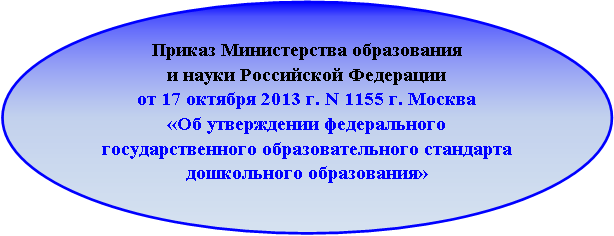 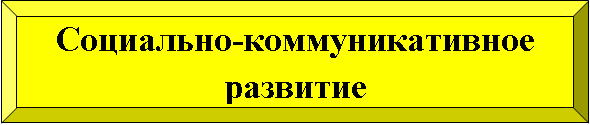 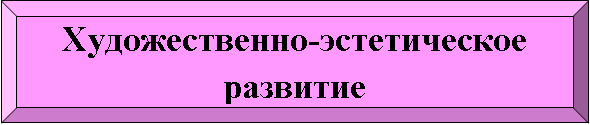 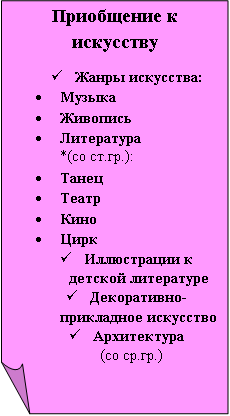 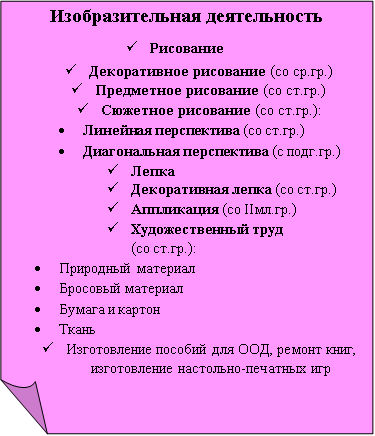 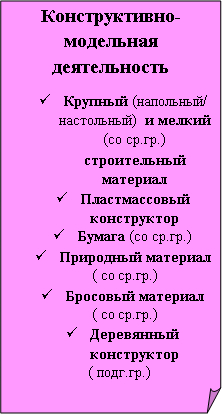 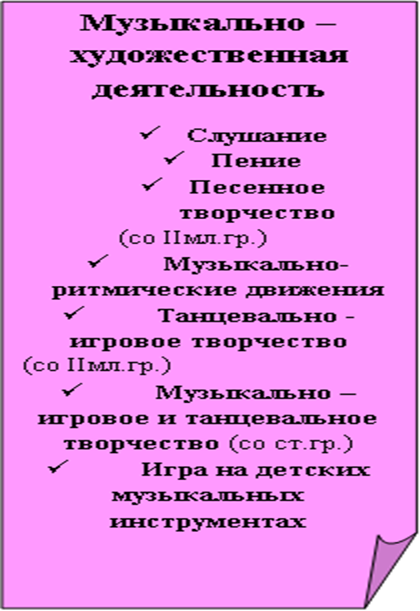 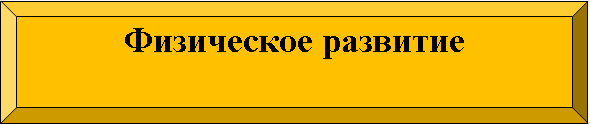 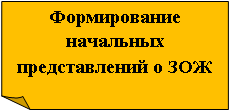 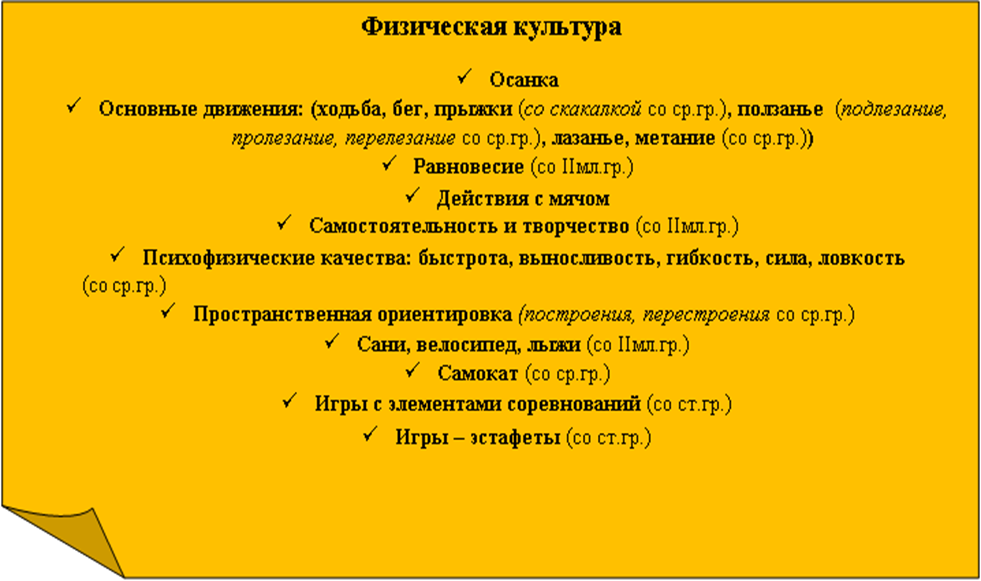 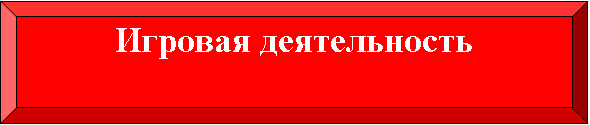 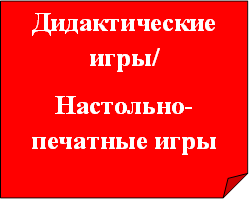 2.3. Содержание психолого-педагогической работы по освоению образовательных областей.Содержание работы ориентировано на разностороннее развитие дошкольников с учетом их возрастных и индивидуальных особенностей. Задачи психолого-педагогической работы по формированию физических, интеллектуальных и личностных качеств детей решаются интегрированно в ходе освоения всех образовательных областей наряду с задачами, отражающими специфику каждой образовательной области, с обязательным психологическим сопровождением. При этом решение программных образовательных задач предусматривается не только в рамках непосредственно образовательной деятельности, но и в ходе режимных моментов — как в совместной деятельности взрослого и детей, так и в самостоятельной деятельности дошкольников, включение родителей как участников совместных образовательных отношений.2.3.1. Содержание психолого-педагогической работы по освоению образовательной  области «Социально-коммуникативное развитие»«Социально-коммуникативное развитие направлено на:- формирование первичных ценностных представлений, воспитание способности к общению (коммуникативные способности);                                             - целенаправленности и саморегуляции (регуляторные способности), формирование социальных представлений, умений и навыков (развитие игровой деятельности, навыков самообслуживания, приобщение к труду, формирование основ безопасности).Формирование первичных ценностных представленийОбраз Я. Развивать представление о  временной перспективе личности, об изменении позиции человека с возрастом (ребенок посещает детский сад, школьник учится, взрослый работает, пожилой человек передает свой опыт другим поколениям). Углублять представления ребенка о себе в прошлом, настоящем и будущем. Углублять представления детей о  дальнейшем обучении, формировать элементарные знания о специфике школы, колледжа, вуза; воспитывать нацеленность на дальнейшее обучение, формировать понимание того, что хорошее образование необходимо любому человеку. Приучать детей — будущих школьников — проявлять инициативу в получении новых знаний.Воспитывать осознанное отношение к своему будущему (к своему образованию, к своему здоровью, к своей деятельности, к своим достижениям), стремление быть полезным обществу. Формировать понимание того, что все зависит от самого человека — его трудолюбия, настойчивости, веры в себя. Продолжать воспитывать самоуважение, чувство собственного достоинства, уверенность в своих силах и возможностях. Воспитывать инициативность и творческий подход, создавать для поддержания детской инициативы ПДР  — пространство детской реализации (возможность для каждого ребенка проявить инициативу, сформулировать и реализовать свою идею, предъявить результат сообществу и увидеть (осознать) полезность своего труда для окружающих). Закреплять традиционные гендерные представления, продолжать развивать в мальчиках и девочках качества, свойственные их полу.Нравственное воспитание. Воспитывать уважительное отношение к окружающим, заботливое отношение к малышам, пожилым людям; учить помогать им. Воспитывать стремление в своих поступках следовать положительному примеру (быть хорошим). Создавать условия для развития социального и эмоционального интеллекта детей, развивать стремление и  умение справедливо оценивать свои поступки и поступки сверстников. Поощрять проявление таких качеств, как сочувствие, отзывчивость, справедливость, скромность. Продолжать воспитывать уважение к традиционным семейным ценностям; уважительное отношение и  чувство принадлежности к  своей семье, любовь и  уважение к  родителям. Учить проявлять заботу о близких людях, с благодарностью принимать заботу о себе. Расширять представления детей об истории семьи в контексте истории родной страны (роль каждого поколения в  разные периоды истории страны). Рассказывать детям о воинских наградах дедушек, бабушек, родителей, развивать интерес к профессиям родителей и месту их работы.Патриотическое воспитание. Продолжать развивать интерес и любовь к родному краю, расширять представления о малой родине. Продолжать знакомить с  достопримечательностями региона, в  котором живут дети. Продолжать знакомить с профессиями, связанными со спецификой родного города (поселка). Нa основе расширения знаний об окружающем воспитывать патриотические и интернациональные чувства, любовь к Родине. Углублять и уточнять представления о нашей Родине — России. Закреплять представления о том, что в нашей стране мирно живут люди разных национальностей, воспитывать уважение к людям разных национальностей, интерес к их культуре и обычаям. Продолжать знакомить с государственными символами, закреплять знания о  флаге, гербе и  гимне России (гимн исполняется во  время праздника или другого торжественного события; когда звучит гимн, все встают, а мужчины и мальчики снимают головные уборы). Расширять знания о  государственных праздниках. Расширять представления о Москве — главном городе, столице России. Рассказать, что Россия — самая большая страна мира, показать Россию и Москву на карте. Поощрять интерес детей к  событиям, происходящим в  стране, воспитывать чувство гордости за  ее достижения. Рассказывать детям о Ю.А. Гагарине и других героях космоса. Углублять знания о  Российской армии. Воспитывать уважение к  защитникам Отечества, к  памяти павших бойцов (возлагать с  детьми цветы к обелискам, памятникам и т.д.). Развитие коммуникативных способностейРазвитие общения, готовности к сотрудничеству. Развивать умение самостоятельно объединяться для совместных занятий (игры, труда, проектов и пр.) способность совместно заниматься выбранным делом, договариваться, планировать,  обсуждать и реализовывать планы, воспитывать в детях организаторские способности, развивать инициативу. Формировать отношения, основанные на  сотрудничестве и  взаимопомощи. Воспитывать доброжелательность, готовность выручить сверстника; умение считаться с  интересами и  мнением товарищей, умение слушать собеседника, не  перебивать, спокойно отстаивать свое мнение, справедливо решать споры. Формирование детско-взрослого сообщества. Способствовать формированию уважительного отношения и чувства принадлежности к сообществу детей и  взрослых в  детском саду, воспитывать дружеские взаимоотношения между детьми. Развивать у детей интерес к общегрупповым (общесадовским) событиям и проблемам, формировать потребность к совместному обсуждению и самостоятельному решению основных вопросов (на утреннем и вечернем круге и пр.). Поддерживать совместные инициативы в проектной (творческие, исследовательские и нормотворческие проекты), продуктивной (коллективные работы), событийной, игровой и других видах деятельности; в организации мероприятий. Привлекать детей к  созданию развивающей среды дошкольного учреждения (мини-музеев, выставок, библиотеки, конструкторских мастерских и др.), к оформлению и обустройству группы. Обращать внимание детей на эстетику окружающего пространства (оформление помещений, участка детского сада, парка, сквера). Учить выделять радующие глаз компоненты окружающей среды (окраска стен, мебель, оформление участка и т.п.). Формировать умение эстетически оценивать окружающую среду, высказывать оценочные суждения, обосновывать свое мнение. Воспитывать восприятие пространства детского сада как «второго дома» с соответствующими правами и обязанностями. Развитие регуляторных способностейОсвоение общепринятых правил и норм. Воспитывать организованность, дисциплинированность; развивать волевые качества: умение ограничивать свои желания, выполнять установленные нормы поведения, в том числе выполнять совместно установленные правила группы. Продолжать формировать основы культуры поведения и  вежливого общения; воспитывать привычку без напоминаний использовать в общении со сверстниками и взрослыми формулы словесной вежливости (приветствие, прощание, просьбы, извинения). Развитие целенаправленности, саморегуляции. Воспитывать организованность; развивать волевые качества, самостоятельность, целенаправленность и саморегуляцию своих действий, воспитывать умение доводить начатое дело до конца. Расширять представления детей об  их обязанностях, прежде всего в связи с подготовкой к школе. Формирование социальных представлений, умений и навыковРазвитие игровой деятельности. Продолжать развивать у  детей самостоятельность в организации игр, выполнении игровых правил и норм. Продолжать формировать способность совместно развертывать игру, согласовывая собственный игровой замысел с  замыслами сверстников; умение договариваться, планировать и обсуждать совместные действия.Продолжать воспитывать в игре инициативу, организаторские способности, развивать творческое воображение. Продолжать учить детей брать на  себя различные роли в  соответствии с  сюжетом игры; использовать атрибуты, конструкторы, строительный материал, побуждать детей по-своему обустраивать собственную игру, самостоятельно подбирать и  создавать недостающие для игры предметы (билеты для игры в театр, деньги для покупок). Способствовать творческому использованию в  играх представлений об  окружающей жизни, впечатлений от  произведений литературы, мультфильмов. Развитие навыков самообслуживания. Закреплять умение детей правильно пользоваться столовыми приборами (ножом, ложкой, вилкой); самостоятельно следить за чистотой одежды и обуви, замечать и устранять непорядок в своем внешнем виде, тактично сообщать товарищу о  необходимости что-то  поправить в  костюме, прическе. Закреплять умение самостоятельно одеваться и раздеваться, складывать в  шкаф одежду, ставить на  место обувь, сушить при необходимости мокрые вещи, ухаживать за обувью (мыть, протирать, чистить); аккуратно убирать за собой постель после сна. Учить самостоятельно и своевременно готовить материалы и пособия к занятию, без напоминания убирать свое рабочее место. Приобщение к труду. Развивать творческую инициативу, способность реализовывать себя в  разных видах труда и творчества. Продолжать формировать осознанное отношение и интерес к своей деятельности, умение достигать запланированного результата, воспитывать трудолюбие. Учить детей старательно, аккуратно выполнять поручения, беречь материалы и предметы, убирать их на место после работы. Воспитывать желание участвовать в совместной трудовой деятельности наравне со всеми, стремление быть полезными окружающим, радоваться результатам коллективного труда. Учить детей поддерживать порядок в группе и на участке детского сада, добросовестно выполнять обязанности дежурных по столовой (сервировать стол, приводить его в  порядок после еды), формировать навык ответственно относиться к обязанности дежурного в уголке природы (поливать комнатные растения; фиксировать необходимые данные в  календаре природы и т.д.). Прививать интерес к труду в природе, привлекать к посильному участию.Расширять представления о труде взрослых, о значении их труда для общества. Воспитывать уважение к людям труда. Формирование основ безопасности. Продолжать знакомить с  правилами безопасного поведения на  природе, уточнять и  расширять представления о таких явлениях природы, как гроза, гром, молния, ураган, знакомить с правилами поведения человека в этих условиях. Продолжать формировать навыки безопасного поведения на дорогах. Систематизировать знания детей об  устройстве улицы, о  дорожном движении. Знакомить с  понятиями «площадь», «бульвар», «проспект». Продолжать знакомить с  дорожными знаками — предупреждающими, запрещающими и  информационно - указательными. Расширять представления детей о работе ГИБДД. Подводить детей к осознанию необходимости соблюдать правила дорожного движения. Воспитывать культуру поведения на улице и в общественном транспорте. Продолжать приучать к заботе о безопасности собственной жизнедеятельности. Подвести детей к  пониманию необходимости соблюдать меры предосторожности, учить оценивать свои возможности по преодолению опасности. Развивать свободную ориентировку в пределах ближайшей к детскому саду местности. Формировать умение находить дорогу из  дома в детский сад на схеме местности. Закреплять умение называть свое имя, фамилию, отчество, возраст, дату рождения, домашний адрес, телефон, имена и отчества родителей, их профессии. Закреплять знание правил безопасного поведения во время игр в разное время года (купание в водоемах, катание на велосипеде, катание на санках, коньках, лыжах и др.). Формировать у  детей навыки поведения в  ситуациях: «Один дома», «Потерялся», «Заблудился». Формировать умение обращаться за  помощью к взрослым. Расширять знания детей о  работе МЧС, пожарной службы, службы скорой помощи. Уточнять знания о работе пожарных, правилах поведения при пожаре. Закреплять знания о том, что в случае необходимости взрослые звонят по телефонам «101», «102», «103».Формы и приемы организации образовательного процесса по образовательной области «Социально-коммуникативное развитие»2.3.2. Содержание психолого-педагогической работы по освоению образовательной области «Познавательное развитие»  «Познавательное развитие предполагает:- развитие познавательных интересов, любознательности и познавательной мотивации, интереса к учебной деятельности и желания учиться;                                       - формирование познавательных действий, развитие воображения, внимания, памяти, наблюдательности, умения анализировать, устанавливать причинно-следственные связи, формулировать выводы; - формирование первичных представлений об окружающем мире, формирование элементарных естественно-научных представлений.Развитие когнитивных способностейСенсорное развитие. Развивать зрение, слух, обоняние, осязание, вкус, сенсомоторные способности. Совершенствовать координацию руки и глаза; развивать мелкую моторику рук в разнообразных видах деятельности. Развивать умение созерцать предметы, явления (всматриваться, вслушиваться), направляя внимание на  более тонкое различение их качеств.Учить выделять в  процессе восприятия несколько качеств предметов; сравнивать предметы по  форме, величине, строению, положению в  пространстве, цвету; выделять характерные детали, сочетания цветов и  оттенков, различные звуки (музыкальные, природные, звуки улицы и др.).Побуждать применять разнообразные способы обследования предметов (наложение, приложение, измерение, сравнение по количеству, размеру, весу и т.д.). Развивать умение классифицировать предметы по общим качествам (форме, величине, строению, цвету). Закреплять знания детей о хроматических (цвета спектра) и ахроматических (белый, черный и оттенки серого) цветах. Развитие познавательных действий. Создавать условия для самостоятельного установления связей и отношений между системами объектов и явлений с применением различных средств. Совершенствовать действия экспериментального характера, направленные на  выявление скрытых свойств объектов. Развивать умение добывать информацию различными способами, учить определять оптимальный способ получения необходимой информации в соответствии с условиями и целями деятельности. Продолжать развивать умение самостоятельно действовать в  соответствии с предлагаемым алгоритмом; ставить цель, составлять соответствующий собственный алгоритм; обнаруживать несоответствие результата и цели; корректировать свою деятельность. Учить детей самостоятельно составлять модели и использовать их в познавательно - исследовательской деятельности.Продолжать развивать навыки учебной деятельности: внимательно слушать воспитателя, действовать по предложенному им плану, а также самостоятельно планировать свои действия, выполнять поставленную умственную задачу, правильно оценивать результаты своей деятельности.Проектная деятельность. Развивать проектную деятельность всех типов (исследовательскую, творческую, нормативную). В  исследовательской проектной деятельности формировать умение уделять внимание анализу эффективности источников информации. Поощрять обсуждение проекта в кругу сверстников. Содействовать творческой проектной деятельности индивидуального и  группового характера, поддерживать инициативу и самостоятельность в создании идеи и реализации проекта, создавать условия для презентации результата. В  работе над нормативными проектами (нормотворчество) поощрять обсуждение детьми соответствующих этим проектам ситуаций и отрицательных последствий, которые могут возникнуть при нарушении установленных норм. Помогать детям в  символическом отображении ситуации, проживании ее основных смыслов и выражении их в образной форме. Дидактические игры. Продолжать учить детей играть в  различные настольные игры (лото, мозаика, бирюльки и др.). Развивать умение организовывать игры, исполнять роль ведущего. Учить согласовывать свои действия с  действиями ведущего и  других участников игры. Развивать в игре сообразительность, умение самостоятельно решать поставленную задачу. Содействовать проявлению и развитию в игре необходимых для подготовки к школе качеств: произвольного поведения, ассоциативно-образного и логического мышления, воображения, познавательной активности. Формирование элементарных математических представленийКоличество, счет. Развивать общие представления о множестве: умение формировать множества по заданным основаниям, видеть составные части множества, в  которых предметы отличаются определенными признаками.Упражнять в объединении, дополнении множеств, удалении из множества части или отдельных его частей. Устанавливать отношения между отдельными частями множества, а также целым множеством и каждой его частью на основе счета, составления пар предметов или соединения предметов стрелками. Совершенствовать навыки количественного и  порядкового счета в пределах 10. Познакомить со счетом в пределах 20 без операций над числами.Знакомить с числами второго десятка. Закреплять понимание отношений между числами натурального ряда (7 больше 6 на 1, а 6 меньше 7 на 1), умение увеличивать и уменьшать каждое число на 1 (в пределах 10). Учить называть числа в  прямом и  обратном порядке (устный счет), последующее и предыдущее число к названному или обозначенному цифрой, определять пропущенное число. Знакомить с составом чисел в пределах 10. Учить раскладывать число на два меньших и составлять из двух меньших большее (в пределах 10, на наглядной основе). Познакомить с монетами достоинством 1, 5, 10 копеек, 1, 2, 5, 10 рублей (различение, набор и размен монет). Учить на наглядной основе составлять и решать простые арифметические задачи на сложение (к большему прибавляется меньшее) и на вычитание (вычитаемое меньше остатка); при решении задач пользоваться знаками действий: плюс (+), минус (–) и знаками отношения равно (=), больше (>), меньше (<).Величина. Учить считать по заданной мере, когда за единицу счета принимается не один, а несколько предметов или часть предмета. Делить предмет на 2–8 и более равных частей путем сгибания предмета (бумаги, ткани и  др.), а  также используя условную меру; правильно обозначать части целого (половина, одна часть из двух (одна вторая), две части из четырех (две четвертых) и т.д.); устанавливать соотношение целого и части, размера частей; находить части целого и целое по известным частям.Формировать у детей первоначальные измерительные умения. Учить измерять длину, ширину, высоту предметов (отрезки прямых линий) с помощью условной меры (бумаги в клетку). Учить детей измерять объем жидких и сыпучих веществ с помощью условной меры. Дать представления о  весе предметов и  способах его измерения. Сравнивать вес предметов (тяжелее — легче) путем взвешивания их на ладонях. Познакомить с весами. Развивать представление о том, что результат измерения (длины, веса, объема предметов) зависит от величины условной меры. Форма. Уточнить знание известных геометрических фигур, их элементов (вершины, углы, стороны) и некоторых их свойств. Дать представление о  многоугольнике (на  примере треугольника и четырехугольника), о прямой линии, отрезке прямой (определения не даются). Учить детей распознавать фигуры независимо от их пространственного положения, изображать, располагать на  плоскости, упорядочивать по размерам, классифицировать, группировать по цвету, форме, размерам.Моделировать геометрические фигуры; составлять из  нескольких треугольников один многоугольник, из  нескольких маленьких квадратов — один большой прямоугольник; из частей круга — круг, из четырех отрезков — четырехугольник, из  двух коротких отрезков — один длинный и т.д.; конструировать фигуры по  словесному описанию и перечислению их характерных свойств; составлять тематические композиции из фигур по собственному замыслу. Учить детей делить геометрические фигуры на равные части (круг на два полукруга, квадрат на два прямоугольника или на два треугольника и пр.).Анализировать форму предметов в целом и отдельных их частей; воссоздавать сложные по форме предметы из отдельных частей по контурным образцам, по описанию, представлению. Ориентировка в  пространстве. Учить ориентироваться на  ограниченной площади (лист бумаги, учебная доска, страница тетради, книги и т.д.); располагать предметы и их изображения в указанном направлении, отражать в  речи их пространственное расположение (вверху, внизу, выше, ниже, слева, справа, левее, правее, в левом верхнем (правом нижнем) углу, перед, за, между, рядом и др.). Познакомить с планом, схемой, маршрутом, картой. Развивать способность к моделированию пространственных отношений между объектами в виде рисунка, плана, схемы. Учить «читать» простейшую графическую информацию, обозначающую пространственные отношения объектов и направление их движения в  пространстве: слева направо, справа налево, снизу вверх, сверху вниз; самостоятельно передвигаться в пространстве, ориентируясь на условные обозначения (знаки и символы). Ориентировка во  времени. Дать детям элементарные представления о времени: его текучести, периодичности, необратимости, последовательности всех дней недели, месяцев, времен года. Учить пользоваться в речи понятиями: «сначала», «потом», «до», «после», «раньше», «позже», «в одно и то же время». Развивать «чувство времени», умение беречь время, регулировать свою деятельность в  соответствии со  временем; различать длительность отдельных временных интервалов (1 минута, 10 минут, 1 час). Учить определять время по часам с точностью до 1 часа. Ознакомление с окружающим миромПредметное окружение. Продолжать расширять и  уточнять представления детей о  предметном мире. Обогащать представления о  видах транспорта (наземный, подземный, воздушный, космический, водный). Формировать представления о  предметах, облегчающих труд людей на производстве (компьютер, роботы, станки и т.д.); об объектах, создающих комфорт и уют в помещении и на улице. Побуждать детей к  пониманию того, что человек изменяет предметы, совершенствует их для себя и других людей, делая жизнь более удобной и комфортной. Расширять представления детей об истории создания предметов. Вызывать чувство восхищения совершенством рукотворных предметов и объектов природы. Формировать понимание того, что человек создал себе сам все, что не дала ему природа (нет крыльев, он создал самолет; нет огромного роста, он создал кран, лестницу и т.п.). Способствовать восприятию предметного окружения как творения человеческой мысли.Углублять представления о  существенных характеристиках предметов, о  свойствах и  качествах различных материалов. Рассказывать, что материалы добывают и производят (дерево, металл, ткань). Природное окружение. Поддерживать интерес детей к миру природы, создавать условия для проявления инициативы и творчества в ее познании, формировать желание самостоятельно добывать знания (экспериментируя, слушая книги, рассматривая иллюстрации и картины, наблюдая за природными объектами и явлениями и т.д.). Формировать элементарные представления об эволюции Земли (возникновение Земли, эволюция растительного и животного мира), месте человека в природном и социальном мире. Развивать умение видеть красоту и своеобразие окружающей природы, учить передавать свое отношение к природе в речи и продуктивных видах деятельности. Неживая природа. Учить обобщать и систематизировать представления о временах года (вести дневники наблюдения за погодой; оформлять альбомы о  временах года; подбирать картинки, фотографии, детские рисунки, рассказы и  пр.). Формировать навык ответственно относиться к обязанности дежурного в уголке природы (фиксировать необходимые данные в календаре природы — время года, месяц, день недели, время суток, температуру, результаты наблюдений и т.д.). Рассказать об «особенных» днях года: день зимнего солнцестояния — 22  декабря (самый короткий день в  году); день летнего солнцестояния — 22 июня (самый длинный день в году); дни весеннего (21 марта) и осеннего (22 сентября) равноденствия, когда день и ночь равны по длительности.Расширять представления о погодных явлениях (снег, иней, град, туман, дождь, ливень, ураган, метель и т.п.). Формировать первичные географические представления, развивать интерес к природному разнообразию Земли. Учить пользоваться картой и глобусом, показывать на карте и глобусе моря и континенты (на Земле всего шесть континентов, или материков: Австралия, Антарктида, Африка, Евразия, Северная Америка, Южная Америка). Продолжать формировать первичные представления о климатических и природных зонах Земли: холодные климатические зоны (арктика, антарктика), умеренные климатические зоны (леса, степи, тайга), жаркие климатические зоны (джунгли, саванна, пустыня). Развивать познавательный интерес детей, рассказывая о удивительных природных явлениях (полярный день и полярная ночь, северное сияние и пр.) и фактах (например, когда у нас, в Северном полушарии, лето, в Австралии, в Южном полушарии, — зима и т.д.). Мир растений. Развивать представления детей о  растениях. Дать представление о том, что растения — живые существа, или, как говорят ученые, это одно из царств живой природы, для их роста и развития необходимы земля, вода, тепло, свет. Дать детям начальное представление об особенностях растительного мира в различных природных зонах (джунгли, тайга, пустыня, тундра и пр.). Подводить детей к умению делать элементарные выводы и  умозаключения о  приспособленности растений к среде обитания 274 (карликовые растения в тундре, колючки в пустыне, отсутствие растительности в Антарктиде и пр.).Расширять представления о классификации растений: фрукты, овощи, ягоды (лесные — садовые), цветы (садовые и луговые), кусты и деревья (садовые и лесные). Рассказывая о грибах (съедобные — несъедобные), можно отметить, что грибы это не растение, что это отдельное царство живой природы и что в школе дети подробнее все узнают, если захотят. Учить различать и называть некоторые растения по их частям и характерным признакам (стволу, листьям, плодам). Развивать интерес к природе родного края. Мир животных. Расширять и систематизировать знания о животном мире, о первичной классификации: млекопитающие, птицы, рыбы, земноводные (лягушки, жабы, тритоны), пресмыкающиеся или рептилии (ящерицы, черепахи, крокодилы, змеи), насекомые, паукообразные (пауки, скорпионы, тарантулы, клещи), ракообразные (раки, крабы, омары, креветки). Дать детям более полные представления о классе млекопитающих, обсудить, почему они так называются (потому что выкармливают своих детенышей молоком). Рассказать об основных отрядах класса млекопитающих (не для запоминания): насекомоядные (еж, крот), рукокрылые (летучие мыши), грызуны (мышь, дикообраз, суслик, хомяк, сурок, заяц, белка), хищные (волки, лисы, еноты, медведи, хорьки, барсуки, скунсы, выдры), ластоногие (тюлени, морские котики, морские львы, сивучи, нерпы, моржи), китообразные (киты, дельфины, кашалоты), парнокопытные (свинья, бегемот, верблюд, жираф, олень, буйволы, бизоны, антилопы, газели), непарнокопытные (лошадь, зебра, осел, тапир, носорог), хоботные (слоны), приматы (лемуры, мартышки, человекообразные обезьяны и человек). Классификация животного мира — хорошая тема для коллективного проекта, если это заинтересует детей. Упражнять в умении группировать представителей мира животных по разным признакам: животные — дикие и домашние; птицы — домашние, лесные, городские; птицы — хищные и не хищные. Дать представление о том, что в разных странах домашние животные разные (коровы и др. — в России, слоны — в Индии, ослы — в Азии, верблюды — в Африке, страусы — в Австралии и т.д.). Развивать интерес и любопытство детей, умение сравнивать, анализировать и рассуждать, задавая «коварные» вопросы и приводя парадоксальные факты (почему пингвин это птица, почему кит это не рыба и т.д.). Расширять представления о приспособлении животных к  окружающей среде (перелетные птицы улетают в теплые края; медведи, ежи, змеи и пр. — впадают в зимнюю спячку, белки запасают корм на зиму, зайцы летом серые, а зимой белые и  т.д.) . Подводить детей к  умению самостоятельно делать элементарные выводы и умозаключения о жизнедеятельности животных.Расширять представления о  некоторых жизненных циклах и метаморфозах (превращениях) в мире животных (бабочка: яйцо, личинка (гусеница), куколка — бабочка; лягушка: икринка, головастик — лягушка; птица: яйцо, птенец — птица). Экологическое воспитание. Формировать элементарные экологические представления. Объяснять, что в природе все взаимосвязано. Учить устанавливать причинно-следственные связи между природными явлениями (если исчезнут насекомые  — опылители растений, то растения не дадут семян и др.). Подвести к пониманию того, что жизнь человека на Земле во многом зависит от окружающей среды: чистые воздух, вода, лес, почва благоприятно сказываются на здоровье и  жизни человека, что человек — часть природы, что он должен беречь, охранять и защищать ее. Воспитывать желание и умение правильно вести себя в природе (любоваться красотой природы, наблюдать за растениями и животными, не нанося им вред), учить самостоятельно делать элементарные выводы об охране окружающей среды. Знакомить с Красной книгой: что это такое, зачем она нужна, почему существуют разные книгим для разных регионов. Познакомить с отдельными представителями животного и  растительного мира, занесенными в Красную книгу России (амурские тигры, белые медведи, зубры и пр.). Социальное окружение. Расширять осведомленность детей в  сферах человеческой деятельности (наука, искусство, производство и  сфера услуг, сельское хозяйство), представления об их значимости для жизни ребенка, его семьи, детского сада и общества в целом. Продолжать расширять представления о  людях разных профессий. Дать детям представления о  человеке труда: ответственность, аккуратность, добросовестность помогают создавать разные материальные и духовные ценности. Дать представление о том, что с одним объектом культуры, производства, социальным объектом всегда связан целый комплекс разнообразных профессий (в театре работают: артисты, режиссеры, сценаристы, костюмеры, модельеры, декораторы, художники-оформители, билетеры, гардеробщики, охранники, уборщики и пр.). Наша планета. Рассказывать детям о том, что Земля — наш общий дом, на  Земле много разных стран; о  том, как важно жить в  мире со всеми народами, знать и уважать их культуру, обычаи и традиции. Расширять представления дошкольников о  своей принадлежности к человеческому сообществу, о детстве ребят в других странах. Дать представление о многообразии народов мира. Знакомить с элементами культуры (костюмы, внешний вид), обычаев (национальные блюда), государствами (название, флаг, столица) некоторых народов мира: в Европе англичане, итальянцы, испанцы, немцы, французы; в Азии — индусы, китайцы, японцы; в Африке — бедуины, египтяне, жители Конго; в Южной Америке — бразильцы, мексиканцы; в Северной Америке — американцы, канадцы. Показывать на карте, глобусе континенты и страны, заинтересовавшие детей. Поощрять детей к  проектно-исследовательской деятельности на темы народов мира. Воспитывать интерес и уважение к другим народам.Формы и приемы организации образовательного процесса по образовательной области «Познавательное развитие»2.3.3.  Содержание психолого-педагогической работы по освоению образовательной области «Речевое развитие»Речевое развитие направлено:- совершенствование всех сторон речи, развитие звуковой и интонационной культуры речи, фонематического слуха, формирование предпосылок обучения грамоте; - овладение речью как средством общения, развитие речевого творчества;                          - знакомство с книжной культурой, детской литературой.Развитие речиРазвивающая речевая среда. Совершенствовать речь как средство общения. Опираясь на  опыт детей и  учитывая их предпочтения, подбирать наглядные материалы для самостоятельного восприятия с последующим обсуждением с воспитателем и сверстниками. Уточнять высказывания детей, помогать им более точно характеризовать объект, ситуацию; учить высказывать предположения и делать простейшие выводы, излагать свои мысли понятно для окружающих. Продолжать формировать умение отстаивать свою точку зрения. Приучать детей к самостоятельности суждений. Продолжать совершенствовать все стороны речи; учить детей пользоваться как краткой, так и распространенной формой ответа, в зависимости от характера поставленного вопроса, дополнять высказывания товарищей. Помогать осваивать формы речевого этикета. Формирование словаря. Продолжать работу по  обогащению бытового, природоведческого, обществоведческого словаря детей. Побуждать детей интересоваться смыслом слова. Совершенствовать умение использовать разные части речи в точном соответствии с их значением и целью высказывания. Помогать детям осваивать выразительные средства языка (образные слова и выражения, эпитеты, сравнения). Звуковая культура речи. Совершенствовать умение различать на  слух и  в  произношении все звуки родного языка. Отрабатывать дикцию: учить детей внятно и отчетливо произносить слова и словосочетания с естественными интонациями. Совершенствовать фонематический слух: учить называть слова с  определенным звуком, находить слова с  этим звуком в  предложении, определять место звука в слове. Отрабатывать интонационную выразительность речи. Грамматический строй речи. Продолжать упражнять детей в согласовании слов в предложении. Совершенствовать умение образовывать (по образцу) однокоренные слова, существительные с суффиксами, глаголы с приставками, прилагательные в сравнительной и превосходной степени. Помогать правильно строить сложноподчиненные предложения, использовать языковые средства для соединения их частей (чтобы, когда, потому что, если, если бы и т.д.). Связная речь. Продолжать совершенствовать диалогическую и монологическую формы речи. Формировать умение вести диалог между воспитателем и ребенком, между детьми; учить быть доброжелательными и корректными собеседниками, воспитывать культуру речевого общения. Продолжать учить содержательно и выразительно пересказывать литературные тексты, драматизировать их. Совершенствовать умение составлять рассказы о предметах, о содержании картины, по  набору картинок с  последовательно развивающимся действием. Помогать составлять план рассказа и  придерживаться его. Развивать умение составлять рассказы из личного опыта. Продолжать совершенствовать умение сочинять короткие сказки на заданную тему. Подготовка к  обучению грамоте. Дать представления о  предложении (без грамматического определения). Упражнять в составлении предложений, членении простых предложений (без союзов и предлогов) на слова с указанием их последовательности. Учить детей делить двусложные и  трехсложные слова с  открытыми слогами (наша Маша, малина, береза) на части. Учить составлять слова из слогов (устно). Учить выделять последовательность звуков в простых словах. Приобщение к художественной литературеПродолжать развивать интерес детей к  художественной литературе. Пополнять литературный багаж сказками, рассказами, стихотворениями, загадками, считалками, скороговорками. Воспитывать читателя, способного испытывать сострадание и сочувствие к героям книги, отождествлять себя с полюбившимся персонажем. Развивать у детей чувство юмора. Обращать внимание детей на выразительные средства (образные слова и  выражения, эпитеты, сравнения); помогать почувствовать красоту и  выразительность языка произведения; прививать чуткость к  поэтическому слову. Продолжать совершенствовать художественно-речевые исполнительские навыки детей при чтении стихотворений, в драматизациях (эмоциональность исполнения, естественность поведения, умение интонацией, жестом, мимикой передать свое отношение к содержанию литературной фразы). Помогать детям объяснять основные различия между литературными жанрами: сказкой, рассказом, стихотворением. Продолжать знакомить детей с  иллюстрациями известных художников.Формы и приемы организации образовательного процесса по образовательной области «Речевое развитие»2.3.4. Содержание психолого-педагогической работы по освоению образовательной области  «Художественно-эстетическое развитие» Художественно-эстетическое развитие предполагает:- развитие художественно-творческих способностей детей в различных видах художественной деятельности, формирование интереса и предпосылок ценностно-смыслового восприятия и понимания произведений искусства;                         - развитие эстетического восприятия окружающего мира, воспитание художественного вкуса.Приобщение к искусству Развивать эстетическое восприятие, художественный вкус, эстетическое отношение к  окружающему, к  искусству и  художественной деятельности; умение самостоятельно создавать художественные образы в  разных видах деятельности. Поощрять активное участие детей в  художественной деятельности по  собственному желанию и  под руководством взрослого. Знакомить с историей и видами искусства (декоративно-прикладное, изобразительное искусство, литература, музыка, архитектура, театр, танец, кино, цирк); формировать умение различать народное и  профессиональное искусство. Воспитывать любовь и бережное отношение к произведениям искусства. Формировать основы художественной культуры, закреплять знания об искусстве как виде творческой деятельности людей, организовать посещение выставки, театра, музея, цирка (совместно с родителями).Расширять представления детей о творческих профессиях (художник, композитор, артист, танцор, певец, пианист, скрипач, режиссер, директор театра, архитектор и т.п.). Формировать представление о значении органов чувств человека для художественной деятельности, формировать умение соотносить органы чувств с  видами искусства (музыку слушают, картины рассматривают, стихи читают и слушают и т.д.). Расширять знания детей об основных видах изобразительного искусства (живопись, графика, скульптура), развивать художественное восприятие, расширять первичные представления об основных живописных жанрах (портрет, пейзаж, натюрморт, батальная и жанровая живопись). Продолжать знакомить детей с  произведениями живописи: И.  Шишкин («Рожь», «Утро в  сосновом лесу»), И.  Левитан («Золотая осень», «Март», «Весна. Большая вода»), А. Саврасов («Грачи прилетели»), А. Пластов («Полдень», «Летом», «Сенокос»), В. Васнецов («Аленушка», «Богатыри», «Иванцаревич на Сером волке») и др. Расширять представления о  художниках — иллюстраторах детской книги (И. Билибин, Ю. Васнецов, В. Конашевич, В. Лебедев, Т. Маврина, Е. Чарушин и др.). Обогащать представления о скульптуре малых форм, выделяя образные средства выразительности (форму, пропорции, цвет, характерные детали, позы, движения и др.). Продолжать знакомить с народным декоративно-прикладным искусством (гжельская, хохломская, жостовская, мезенская роспись), с керамическими изделиями, народными игрушками. Расширять представления о  разнообразии народного искусства, художественных промыслов (различные виды материалов, разные регионы страны и мира). Воспитывать интерес к искусству родного края. Продолжать знакомить с архитектурой, закреплять и обогащать знания детей о том, что существуют здания различного назначения (жилые дома, магазины, кинотеатры, детские сады, школы и др.). Развивать умение выделять сходство и различия архитектурных сооружений одинакового назначения. Формировать умение выделять одинаковые части конструкции и особенности деталей. Познакомить со  спецификой храмовой архитектуры: купол, арки, аркатурный поясок по периметру здания, барабан (круглая часть под куполом) и т.д. Знакомить с  архитектурой с  опорой на  региональные особенности местности, в которой живут дети. Рассказать детям о том, что, как и  в  каждом виде искусства, в  архитектуре есть памятники, которые известны во  всем мире: в  России это Кремль, собор Василия Блаженного, Зимний дворец, Исаакиевский собор, Петергоф, памятники Золотого кольца и другие — в каждом городе свои. Развивать умения передавать в художественной деятельности образы архитектурных сооружений, сказочных построек. Поощрять стремление изображать детали построек (наличники, резной подзор по контуру крыши). Изобразительная деятельностьПоддерживать интерес детей к изобразительной деятельности. Развивать образное эстетическое восприятие, образные представления, эстетическое отношение к предметам и явлениям окружающего мира, произведениям искусства, к художественно-творческой деятельности. Воспитывать самостоятельность; учить активно и творчески применять ранее усвоенные способы изображения в рисовании, лепке и аппликации, используя выразительные средства. Продолжать развивать коллективное творчество. Воспитывать стремление действовать согласованно, договариваться о том, кто какую часть работы будет выполнять, как отдельные изображения будут объединяться в общую картину. Формировать эстетические суждения; учить аргументированно и развернуто оценивать изображения, созданные как самим ребенком, так и его сверстниками, обращая внимание на обязательность доброжелательного и уважительного отношения к работам товарищей; развивать умение замечать недостатки своих работ и исправлять их; вносить дополнения для достижения большей выразительности создаваемого образа. Рисование. Совершенствовать умение изображать предметы по памяти и  с  натуры; развивать наблюдательность, аналитические способности, умение сравнивать предметы между собой, способность замечать характерные особенности предметов и изображать их, передавая форму, величину, строение, пропорции, цвет, композицию. Совершенствовать технику изображения. Продолжать развивать свободу и одновременно точность движений руки под контролем зрения, их плавность, ритмичность. Расширять набор материалов, которые дети могут использовать при рисовании (гуашь, акварель, сухая и жирная пастель, сангина, угольный карандаш, гелевая ручка и др.). Предлагать соединять в одном рисунке разные материалы для создания выразительного образа. Учить новым способам работы с уже знакомыми  материалами (например, рисовать акварелью по сырому слою); разным способам создания фона для изображаемой картины: при рисовании акварелью и гуашью — до создания основного изображения; при рисовании пастелью и цветными карандашами фон может быть подготовлен как в начале, так и по завершении основного изображения. Развивать представление о разнообразии цветов и оттенков, опираясь на  реальную окраску предметов, декоративную роспись, сказочные сюжеты; учить создавать цвета и оттенки. Постепенно подводить детей к обозначению цветов, например, включающих два оттенка (желто-зеленый, серо-голубой) или уподобленных природным (малиновый, персиковый и  т.п.). Обращать их внимание на изменчивость цвета предметов (например, в процессе роста помидоры зеленые, а созревшие — красные). Учить замечать изменение цвета в природе в связи с изменением погоды (небо голубое в солнечный день и серое в пасмурный). Развивать цветовое восприятие в целях обогащения колористической гаммы рисунка. Учить детей различать оттенки цветов и передавать их в рисунке, развивать восприятие, способность наблюдать и сравнивать цвета окружающих предметов, явлений (нежно-зеленые только что появившиеся листочки, бледно-зеленые стебли одуванчиков и  их темно-зеленые листья и т.п.).В сюжетном рисовании продолжать учить детей размещать изображения на листе в соответствии с их реальным расположением (ближе или дальше от  рисующего; ближе к  нижнему краю листа — передний план или дальше от него — задний план); передавать различия в величине изображаемых предметов (дерево высокое, цветок ниже дерева; воробышек маленький, ворона большая и т.п.). Формировать умение строить композицию рисунка; передавать движения людей и  животных, растений, склоняющихся от ветра. Продолжать формировать умение передавать в рисунках как сюжеты народных сказок, так и авторских произведений (стихотворений, сказок, рассказов); проявлять самостоятельность в выборе темы, композиционного и цветового решения. Лепка. Развивать творчество детей; учить свободно использовать для создания образов предметов, объектов природы, сказочных персонажей разнообразные приемы, усвоенные ранее; продолжать учить передавать форму основной части и других частей, их пропорции, позу, характерные особенности изображаемых объектов; обрабатывать поверхность формы движениями пальцев и стекой. Продолжать формировать умение передавать характерные движения человека и животных, создавать выразительные образы (птичка подняла крылышки, приготовилась лететь; козлик скачет; девочка танцует; дети делают гимнастику — коллективная композиция). Учить детей создавать скульптурные группы из двух-трех фигур, развивать чувство композиции, умение передавать пропорции предметов, их соотношение по  величине, выразительность поз, движений, деталей.Аппликация. Продолжать учить создавать предметные и сюжетные изображения с натуры и по представлению: развивать чувство композиции (учить красиво располагать фигуры на листе бумаги формата, соответствующего пропорциям изображаемых предметов). Развивать умение составлять узоры и  декоративные композиции из геометрических и растительных элементов на листах бумаги разной формы; изображать птиц, животных по замыслу детей и по мотивам народного искусства. Закреплять приемы вырезания симметричных предметов из  бумаги, сложенной вдвое; нескольких предметов или их частей из бумаги, сложенной гармошкой. При создании образов поощрять применение разных приемов вырезания, обрывания бумаги, наклеивания изображений (намазывая их клеем полностью или частично, создавая иллюзию передачи объема); учить мозаичному способу изображения с предварительным легким обозначением карандашом формы частей и деталей картинки. Продолжать развивать чувство цвета, колорита, композиции. Поощрять проявления творчества.Прикладное творчество. При работе с бумагой и картоном закреплять умение складывать бумагу прямоугольной, квадратной, круглой формы в разных направлениях (пилотка); использовать разную по фактуре бумагу, делать разметку с помощью шаблона; создавать игрушкизабавы (мишка-физкультурник, клюющий петушок и др.). Формировать умение создавать предметы из полосок цветной бумаги (коврик, дорожка, закладка), подбирать цвета и их оттенки при изготовлении игрушек, сувениров, деталей костюмов и украшений к праздникам. Формировать умение использовать образец. Совершенствовать умение детей создавать объемные игрушки в технике оригами. При работе с  тканью формировать умение вдевать нитку в  иголку, завязывать узелок; пришивать пуговицу, вешалку; шить простейшие изделия (мешочек для семян, фартучек для кукол, игольница) швом «вперед иголку». Закреплять умение делать аппликацию, используя кусочки ткани разнообразной фактуры (шелк для бабочки, байка для зайчика и т.д.), наносить контур с помощью мелка и вырезать в соответствии с задуманным сюжетом. При работе с природным материалом закреплять умение создавать фигуры людей, животных, птиц из желудей, шишек, косточек, травы, 286 веток, корней и других материалов, передавать выразительность образа, создавать общие композиции («Лесная поляна», «Сказочные герои»). Развивать фантазию, воображение. Народное декоративно-прикладное искусство. Продолжать развивать декоративное творчество детей; умение создавать узоры по мотивам народных росписей, уже знакомых детям и новых (городецкая, гжельская, хохломская, жостовская, мезенская роспись и др.). Продолжать формировать умение свободно владеть карандашом, кистью при выполнении линейного рисунка, учить плавным поворотам руки при рисовании округлых линий, завитков в  разном направлении (от  веточки и  от  конца завитка к  веточке, вертикально и  горизонтально), учить осуществлять движение всей рукой при рисовании длинных линий, крупных форм, одними пальцами — при рисовании небольших форм и мелких деталей, коротких линий, штрихов, травки (хохлома), оживок (городец) и др.Учить видеть красоту созданного изображения и в передаче формы, плавности, слитности линий или их тонкости, изящности, ритмичности расположения линий и пятен, равномерности закрашивания рисунка; чувствовать плавные переходы оттенков цвета. Учить детей выделять и передавать цветовую гамму народного декоративного искусства определенного вида. Закреплять умение создавать композиции на листах бумаги разной формы, силуэтах предметов и игрушек; расписывать вылепленные детьми игрушки. Закреплять умение при составлении декоративной композиции на  основе того или иного вида народного искусства использовать xapaктерные для него элементы узора и цветовую гамму. Продолжать развивать навыки декоративной лепки; учить использовать разные способы лепки (налеп, углубленный рельеф), применять стеку. Конструктивно-модельная деятельностьФормировать интерес к разнообразным зданиям и сооружениям (жилые дома, театры и др.). Поощрять желание передавать их особенности в конструктивной деятельности. Учить видеть конструкцию объекта и анализировать ее основные части, их функциональное назначение. Предлагать детям самостоятельно находить отдельные конструктивные решения на основе анализа существующих сооружений. Закреплять навыки коллективной работы: умение распределять обязанности, работать в соответствии с общим замыслом, не мешая друг другу. Конструирование из  строительного материала. Учить детей сооружать различные конструкции одного и  того же объекта в  соответствии с их назначением (мост для пешеходов, мост для транспорта). Определять, какие детали более всего подходят для постройки, как их целесообразнее скомбинировать; продолжать развивать умение планировать процесс возведения постройки. Продолжать учить сооружать постройки, объединенные общей темой (улица, машины, дома). Конструирование из  деталей конструкторов. Познакомить с  разнообразными пластмассовыми конструкторами. Учить создавать различные модели (здания, самолеты, поезда и т.д.) по рисунку, по словесной инструкции воспитателя, по собственному замыслу. Познакомить детей с  деревянным конструктором, детали которого крепятся штифтами. Учить создавать различные конструкции (мебель, машины) по рисунку и по словесной инструкции воспитателя. Учить создавать конструкции, объединенные общей темой (детская площадка, стоянка машин и др.). Учить разбирать конструкции при помощи скобы и киянки (в пластмассовых конструкторах). Музыкальное развитиеПродолжать приобщать детей к музыкальной культуре, воспитывать художественный вкус, обогащать музыкальные впечатления детей, вызывать яркий эмоциональный отклик при восприятии музыки разного характера.Совершенствовать звуковысотный, ритмический, тембровый и динамический слух. Способствовать дальнейшему формированию певческого голоса, развитию навыков движения под музыку. Обучать игре на детских музыкальных инструментах. Знакомить с элементарными музыкальными понятиями. Слушание. Продолжать развивать навыки восприятия звуков по высоте в пределах квинты — терции; обогащать впечатления детей и формировать музыкальный вкус, развивать музыкальную память. Способствовать развитию мышления, фантазии, памяти, слуха. Знакомить с  элементарными музыкальными понятиями (темп, ритм); жанрами (опера, концерт, симфонический концерт), творчеством композиторов и музыкантов. Познакомить детей с  мелодией Государственного гимна Российской Федерации. Пение. Совершенствовать певческий голос и вокально-слуховую координацию. Закреплять практические навыки выразительного исполнения песен в пределах от до первой октавы до ре второй октавы; учить брать дыхание и удерживать его до конца фразы; обращать внимание на артикуляцию (дикцию). Закреплять умение петь самостоятельно, индивидуально и  коллективно, с музыкальным сопровождением и без него. Песенное творчество. Учить самостоятельно придумывать мелодии, используя в качестве образца русские народные песни; самостоятельно импровизировать мелодии на заданную тему по образцу и без него, используя для этого знакомые песни, музыкальные пьесы и танцы. Музыкально-ритмические движения. Способствовать дальнейшему развитию навыков танцевальных движений, умения выразительно и  ритмично двигаться в  соответствии с  разнообразным характером музыки, передавая в танце эмоционально-образное содержание. Знакомить с национальными плясками (русские, белорусские, украинские и т.д.). Развивать танцевально-игровое творчество; формировать навыки художественного исполнения различных образов при инсценировании песен, театральных постановок. Музыкально-игровое и танцевальное творчество. Способствовать развитию творческой активности детей в доступных видах музыкальной исполнительской деятельности (игра в оркестре, пение, танцевальные движения и т.п.). Учить импровизировать под музыку соответствующего характера (лыжник, конькобежец, наездник, рыбак; лукавый котик и сердитый козлик и т. п.).Учить придумывать движения, отражающие содержание песни; выразительно действовать с воображаемыми предметами. Учить самостоятельно искать способ передачи в движениях музыкальных образов.Формировать музыкальные способности; содействовать проявлению активности и самостоятельности. Игра на  детских музыкальных инструментах. Знакомить с  музыкальными произведениями в  исполнении различных инструментов и в оркестровой обработке. Учить играть на  металлофоне, свирели, ударных и  электронных музыкальных инструментах, русских народных музыкальных инструментах: трещотках, погремушках, треугольниках; исполнять музыкальные произведения в оркестре и в ансамбле. Театрализованная играРазвивать самостоятельность детей в организации театрализованных игр: умение самостоятельно выбирать сказку, стихотворение, песню для постановки; готовить необходимые атрибуты и декорации к будущему спектаклю; распределять между собой обязанности и  роли, развивать творческую самостоятельность, эстетический вкус в передаче образа; отчетливость произношения; учить использовать средства выразительности (поза, жесты, мимика, интонация, движения). Воспитывать любовь к театру. Широко использовать в театрализованной деятельности детей разные виды театра (бибабо, пальчиковый, баночный, театр картинок, перчаточный, кукольный и др.). Воспитывать навыки театральной культуры, приобщать к театральному искусству через просмотр театральных постановок, видеоматериалов; рассказывать о театре, театральных профессиях. Учить постигать художественные образы, созданные средствами театральной выразительности (свет, грим, музыка, слово, хореография, декорации и др.) и распознавать их особенности. Использовать разные формы взаимодействия детей и взрослых в театрализованной игре. Способствовать формированию оценочных суждений в процессе анализа сыгранных ролей, просмотренных спектаклей. Развивать воображение и фантазию детей в создании и исполнении ролей.Формы и приемы организации образовательного процесса по образовательной области «Художественно - эстетическое развитие»2.3.5. Содержание психолого-педагогической работы по освоению образовательной области  «Физическое развитие»Физическое развитие направлено на:- сохранение и укрепление здоровья детей, гармоничное физическое развитие, приобщение к физической культуре, развитие психофизических качеств (сила, быстрота, выносливость, ловкость, гибкость), приобщение к спортивным и подвижным играм, развитие интереса к  спорту; - становление ценностей здорового образа жизни, овладение его элементарными нормами и правилами, воспитание культурно-гигиенических навыков, полезных привычек. Формирование начальных представлений о здоровом образе жизниСтановление ценностей здорового образа жизни. Расширять представления детей о  рациональном питании (объем пищи, последовательность ее приема, разнообразие в питании, питьевой режим).Формировать представления о  значении двигательной активности в  жизни человека; умения использовать специальные физические упражнения для укрепления своих органов и систем. Формировать представления об активном отдыхе. Расширять представления о правилах и видах закаливания, о пользе закаливающих процедур. Расширять представления о  роли солнечного света, воздуха и  воды в жизни человека и их влиянии на здоровье. Воспитание культурно-гигиенических навыков. Воспитывать привычку правильно и быстро (не отвлекаясь) умываться, насухо вытираться, пользуясь индивидуальным полотенцем, правильно чистить зубы, полоскать рот после еды, пользоваться носовым платком и расческой. Способствовать формированию осознанной привычки мыть руки перед едой и ежедневно (утром и вечером) чистить зубы. Закреплять умение аккуратно пользоваться столовыми приборами; правильно вести себя за столом. Продолжать воспитывать привычку следить за чистотой одежды и обуви, замечать и  устранять непорядок в  своем внешнем виде, учить тактично сообщать товарищу о  необходимости что-то  поправить в костюме, прическе. Физическая культураФизкультурные занятия и упражнения. Формировать потребность в  ежедневной двигательной деятельности. Воспитывать умение сохранять правильную осанку в различных видах деятельности. Совершенствовать технику ocновных движений, добиваясь естественности, легкости, точности, выразительности их выполнения. Закреплять умение соблюдать заданный темп в ходьбе и беге. Учить сочетать разбег с отталкиванием в прыжках на мягкое покрытие, в длину и высоту с разбега. Добиваться активного движения кисти руки при броске. Учить перелезать с пролета на пролет гимнастической стенки по диагонали. Учить быстро перестраиваться на  месте и  во  время движения, равняться в колонне, шеренге, кругу; выполнять упражнения ритмично, в указанном воспитателем темпе. Развивать психофизические качества: силу, быстроту, выносливость, ловкость, гибкость. Продолжать упражнять детей в статическом и динамическом равновесии, развивать координацию движений и  ориентировку в  пространстве.Спортивные и подвижные игры. Начальные представления о  некоторых видах спорта. Поддерживать интерес к  физической культуре и спорту, отдельным достижениям в области спорта. Продолжать знакомить с различными видами спорта. Закреплять навыки выполнения спортивных упражнений. Учить самостоятельно следить за состоянием физкультурного инвентаря, спортивной формы, активно участвовать в уходе за ними. Обеспечивать разностороннее развитие личности ребенка: воспитывать выдержку, настойчивость, решительность, смелость, организованность, инициативность, самостоятельность, творчество, фантазию. Учить детей использовать разнообразные подвижные игры (в том числе игры с элементами соревнования), способствующие развитию психофизических качеств (ловкость, сила, быстрота, выносливость, гибкость), координации движений, умения ориентироваться в  пространстве. Продолжать учить детей самостоятельно организовывать подвижные игры, придумывать собственные игры, варианты игр, комбинировать движения; справедливо оценивать свои результаты и результаты товарищей. Развивать интерес к спортивным играм и упражнениям (городки, бадминтон, баскетбол, настольный теннис, хоккей, футбол).Формы и приемы организации образовательного процесса по образовательной области «Физическое развитие»2.4. Описание вариативных форм, способов, методов и средств реализации Программы   Развитие ребенка, его образование осуществляется через взаимодействие со взрослыми, через самостоятельную деятельность в предметном окружении.В Программе образование определяется как осуществление ребенком различных форм активности совместно с взрослым и самостоятельно, в детском саду и в семье. Процесс взаимодействия с взрослыми строится в форме партнерских отношений, когда происходит  равноправное относительно ребенка включение взрослого в процесс деятельности. Возможны два варианта реализации позиции «включенного» партнера. Он может ставить для себя цель и начинать действовать, предоставляя детям возможность подключиться к этой деятельности. Другой подход в осуществлении партнерской позиции заключается в том, что взрослый предлагает детям цель: «Давайте сделаем это вместе». Взрослый участвует в реализации поставленной цели наравне с детьми, как более опытный и компетентный партнер. Каждая из моделей может быть использована  при реализации программы и применена в зависимости от ситуации.Также при реализации Программы педагог: - продумывает содержание и организацию совместного образа жизни детей, условия эмоционального благополучия и развития каждого ребенка;- определяет единые для всех детей правила сосуществования детского общества, включающее равенство прав, взаимную доброжелательность и внимание друг к другу, готовность прийти на помощь, поддержать;- соблюдает гуманистические принципы педагогического сопровождения развития детей, в числе которых забота, теплое отношение, интерес                                к каждому ребенку, поддержка и установка на успех, развитие детской самостоятельности, инициативы;- сочетает совместную с ребенком деятельность (игры, труд, наблюдения и пр.) и самостоятельную деятельность детей;- ежедневно планирует образовательные ситуации, обогащающие практический и познавательный опыт детей, эмоции и представления о мире;- создает развивающую предметно – пространственную среду;- сотрудничает с родителями, совместно с ними решая задачи воспитания и развития детей.2.5. Развитие игровой деятельности. Основные цели и задачи:- Создание условий для развития игровой деятельности детей. - Формирование игровых умений, развитых культурных форм игры. - Развитие у детей интереса к различным видам игр. - Всестороннее воспитание и гармоничное развитие детей в игре (эмоционально-нравственное, умственное, физическое, художественно-эстетическое и социально-коммуникативное). - Развитие самостоятельности, инициативы, творчества, навыков само- регуляции; формирование доброжелательного отношения к сверстникам, умения взаимодействовать, договариваться, самостоятельно разрешать конфликтные ситуации. Классификация игр детей раннего и дошкольного возраста(Автор С. Новоселова)Содержание психолого - педагогической работы. Подготовительная к школе группа (от 6 до 7 лет) Продолжать развивать у детей самостоятельность в организации всех видов игр, выполнении правил и норм поведения. Развивать инициативу, организаторские способности. Воспитывать чувство коллективизма. Часть, формирующая участниками образовательного процесса2.6.1. Региональный компонентВнедрение в образовательный процесс дошкольного учреждения регионального компонента дает детям дошкольного возраста первоначальные представления основ региональной культуры на основе краеведения, развивает у дошкольников интерес к малой родине, ее культурно-историческим и природным особенностям. Условия реализации регионального компонента предусматривают ознакомление дошкольников с родным краем через естественное вхождение в целостный образовательный процесс, который выстраивается на основе определения доминирующих целей базовой программы, решаемых на фоне краеведческого материала. Установление связи поколений и познание ближайшего окружения обязательно связывается с культурными традициями прошлого. Приобщение детей к культурно-историческим ценностям региона. Программа "Симбирский Венец" направлена на ознакомление с  культурой и историей нашего региона, включает содержание, относящееся к культурно-историческим ценностям нашего региона.Цели работы с детьми по программе «Симбирский Венец»:-	формировать у дошкольников систему элементарных представлений
о культуре и истории региона;воспитывать положительное отношение и интерес к культурно-историческим ценностям края, его жителям;подвести детей к осознанию собственной принадлежности к Родине, краю, городу и ощущению себя частью большого человеческого сообщества;-	развивать социальную активность дошкольников: желание в меру
своих возможностей участвовать в событиях окружающей социальной
действительности, вызвать стремление к ее позитивному преобразованию.Работа по программе «Симбирский Венец» имеет ряд задач. Образовательные задачи- формирование представлений дошкольников об образе жизни человека с древнейших времен и до современности, на  региональной направленности знаний о социальной действительности.Воспитательные задачи - воспитание интереса к событиям общественной жизни, уважения к культурно-историческим ценностям региона, - воспитание в духе толерантности, выработка у дошкольников элементарных навыков взаимодействия с окружающими людьми.Развивающие задачи - развитие таких психических процессов, как воображение, мышление, память, воля, формированию эмоциональной и мотивационной сферы дошкольника. Ребенок открывает свой внутренний мир -мир своих желаний, устремлений, ощущает потребность в общении, самооценке и оценке поступков других людей. Программа состоит из четырех разделов:«Город на волжских берегах»,«Меж крутых бережков Волга-речка течет»,«Ажурных улиц величественный ряд»,«Губернские фотографии». Каждый раздел программы включает три обязательных компонента. Информационный блок представляет собой определенный объем знаний дошкольников об окружающей действительности. Он обеспечивается познавательным материалом, произведениями художественной литературы местных авторов, сказки, былины, легенды, в адаптированном варианте: в форме пересказа, рассказа в процессе бесед, экскурсий и т.д.Аналитический компонент состоит из серии заданий с возможными вариантами ответов, способствующих развитию умений сравнивать, анализировать, делать выводы (версии названия нашего города, рассуждения о происхождении человека).Практический компонент содержания программы позволяет реализовать представления в разных видах детской деятельности, где требуются умения осуществлять выбор, корректировать свои действия, договариваться со сверстниками, уступать, проявлять терпимость и терпение (работа с картами-схемами, выполнение рисунков, сочинений-миниатюр о юроде, сверстниках, горожанах).Работа по программе предусматривает следующие формы организации педагогического процесса:циклы интегрированных образовательных мероприятий по истории региона;включение материала программы в содержание других образовательных мероприятий;совместная деятельность педагога с детьми в утренние и вечерние отрезки времени (беседы, игры);свободная деятельность детей (изобразительная, игровая, трудовая);совместные проекты педагогов ДОУ и родителей.Содержание программы реализуется и в досугах, развлечениях, играх, праздниках. Праздничные мероприятия планируются в каждом разделе программы и являются своеобразным итогом работы по той или иной теме. Для ознакомления дошкольников с историко-культурными особенностями края могут использоваться картины и репродукции местных
художников А. Пластова, Н. Пластова, В. Архангельского и др.Картины, фотографии знакомых детям городских мест, портреты известных горожан.	Организация наблюдений, прогулок, экскурсий.Организация экскурсий в городские музеи.Элементы  экспериментирования, проведения элементарных исследований и опытов.Конструирование и разработка моделей, их изменения в зависимости от усовершенствования технического прогресса, «прокладывать» маршруты путешествий по Волге и волжским городам, автомобильные маршруты по странам мира.Фантазирование на темы, связанные с нашим городом, его жителями в
прошлом, настоящем и будущем времени.Дети сочиняют рассказы о людях и событиях прошлого, выражают свое отношение к ним, мечтают о будущем родного города, необходимых преобразованиях в нем.знакомство с произведениями устного народного творчества, приобщающими к истории и культуре народов нашего региона в  адаптированном для дошкольников пересказе; устные сочинения (рассказы) старших дошкольников.В сказках, загадках, пословицах используются устаревшие слова и обороты, заменить которые не представляется целесообразным, поэтому педагогам необходимо иметь в группе словарь с объяснением значения старинных слов.Оборудование мини - музея  краеведческой направленности  в групповых пространствах дошкольного учреждения.Это могут быть выставки детских работ и рисунков о Волге, речном и автомобильном транспорте; выставки открыток с видами нашего города архитектурными, природными и историческими достопримечательностями; выставки значков и памятных медалей; мини-музеи старинной и современной одежды, украшений, а также фантиков, разнообразных вкладышей и т.п.Домашние задания детям предлагаются для уточнения и узнавания нового о жителях города, окружающих предметах и явлениях. Поручение самостоя-тельно или с помощью родителей узнать что-то новое о горожанах, предметах окружающего мира.Ожидаемые результаты работы с детьми по программеПервый раздел «Город на Волжских берегах»:знать, что Ульяновск - один из городов России, расположенный на берегах Волги;знать прежнее название города, некоторые сведения об основании (цель, выбор места, основатель города, символы, система общественного устройства);уметь ориентироваться на схеме-карте, понимать, что обозначает цвет карты;знать стихи о городе и крае, рассказывать легенды, сказания, придумывать рассказы;-понимать связь между прошлым, настоящим, будущим Края, принимать происходящие в нем позитивные перемены.Второй раздел «Меж крутых бережков Волга-речка течет»:- знать, что Волга одна из основных рек России, виды речного трДН< порта, элементарные волжские пути, связь Ульяновска с другими По волжскими городами и краями;уметь конструировать мини-макеты речного транспорта из модулей и конструкторов, проводить элементарные эксперименты, связанные с развитием технического прогресса;рассказывать легенды, сказки, стихи о Волге;устанавливать связи между деятельностью человека и изменениями в волжском окружении.Третий раздел «Ажурных улиц величественный ряд»:знать, что окружающие предметы созданы трудом человека;понимать смысл и значение профессии архитектора;ориентироваться в достопримечательностях края, города;устанавливать связи между деятельностью по благоустройству города и улучшением условий жизни людей.Четвертый раздел "Губернские фотографии":знать знаменитых земляков, их фамилии, имена, сферу деятельности, вклад в историю города;уметь узнавать их по фотографиям и на репродукциях картин, рассказать об их семье, образе жизни;устанавливать связи между стремлениями человека и результатами его деятельности. Правовое воспитание детей Программа «Ребенок и право» Программа «Ребенок и право» направлена на ознакомление детей старшего дошкольного возраста с правами и свободами человека в соответствии с их психологическими и возрастными особенностями.Программа предполагает развитие в детях способности усваивать элементарные нравственно-правовые модели поведения, под которыми мы понимаем умения дошкольника выполнять установленные правила, позитивно решать возникающие конфликтные ситуации, взаимодействовать со сверстниками, выполняя коллективную работу.Программа для детей младшего дошкольного возраста включает совместную деятельность воспитателя с детьми в утренние и вечерние отрезки времени.Для       детей  старшего дошкольного возраста разработан цикл образовательных мероприятий "Город прав человека", направленный на элементарное ознакомление дошкольников с правом, как общечеловеческой ценностью, условием жизнедеятельности и регулятором общественных отношений. Цикл включает занятия, беседы-размышления, игры - путешествия.Программа состоит из трех блоков:Права и свободы человека как общечеловеческая ценность.Права и свободы как условие жизнедеятельности человека.Права и свободы человека как регуляторы общественного поведения.Задачи первого блока программы:-формировать у детей первоначальные представления о многообразии и многочисленности проживающих на Земле народов, об изменениях, происходящих с человеком в течение жизни;-формировать представления о личных правах человека: право на равенство, свободу, достоинство, защиту от физического и психологического насилия, грубого обращения;-формировать представления детей о гражданских правах человека: право быть гражданином страны, путешествовать по разным странам и возвращаться обратно;формировать представления детей об элементарной системе общественного устройства страны, существовании законов и правил, регламентирующих жизнедеятельность общества;формировать представления детей о социальных и культурных правах человека: право на труд и отдых, право на получение образования и медицинское лечение;формировать представления детей о группе как первой модели общественного устройства, знакомить с системой правил и обязанностей в группе;формировать представления детей о необходимости и возможности изменять устаревшие правила поведения.Задачи второго блока программы:-	развивать стремление детей к пониманию эмоциональных состояний
других людей, видеть их влияние на поведение людей;-	развивать у детей понимание того, что каждый человек уникален, инди
видуален, неповторим, обладает равными правами и свободами, способен
пользоваться ими;подвести детей к осознанию принадлежности к человеческому роду, своей семье, родному дому, стране;вызывать у детей чувство единства и общности со своей семьей, с народом нашей страны, их интересами, заботами;воспитывать у детей уважительное отношение к праву как общечеловеческой ценности;воспитывать уважение к правам других людей и способность замечать нарушения их прав;воспитывать осознание собственных прав, готовность встать на защиту своих прав, прав других людей;развивать способность высказывать суждения об окружающих событиях, людях, не унижая их достоинства;формировать ценностные ориентации поступков детей;развивать у детей готовность следовать существующим правилам;развивать способность замечать устаревшие правила и желание участвовать в создании новых правил.Задачи третьего блока программы:формировать у детей элементарные социальные умения и навыки ответственного и самостоятельного поведения;формировать такое социальное свойство личности, как толерантность;принимать людей такими, какие они есть;позитивно взаимодействовать с окружающими;следовать принятым моделям поведения, выполняя общепринятые правила;замечать проблемы во взаимоотношениях с окружающими и конструктивно их решать;действовать в коллективе сверстников, оказывать взаимопомощь;проявлять навыки уважительного отношения к людям независимо от их возраста, пола, расовой и национальной принадлежности, вероисповедания, социального положения;вносить коррективы в действующие правила, изменять устаревшие правила поведения;развивать у детей желание радовать близких, выполняя их просьбы и совершая добрые и полезные поступки.Методы и приемы:Знакомство детей с адаптированными текстами международных, документов, раскрывающих основные права и свободы человека.Чтение и рассказывание произведений устного народного творчества, произведений классической детской литературы, доступных фрагментов учебного пособия А. Усачёва «Приключения маленького человечка», подчеркивая в содержании нравственно-правовые аспекты Рассказы воспитателя на нравственно-правовую тематику, доступные восприятию старших дошкольников.Вопросы нравственно-правовой направленности, которые побуждают детей к размышлениям о поступках сказочных героев и помогают им выстраивать собственные суждения на нравственно-правовую тематику.Рассматривание иллюстраций, наборов картин, отражающих нравственно-правовые понятия. Беседы с детьми о нравственно-правовых понятиях, беседы о личном имуществе, о вещах, которыми они дорожат, - «сокровищах». Использование плакатов-картин из серии «Разрешающие и запрещающие знаки поведения». Использование демонстрационных материалов, отражающих общие представления об истории и культуре.Организация выставок любимых вещей, закреплять представления о том, что у каждого ребенка могут быть личные вещи.•	Сочинение историй, сказок о себе, близких людях на нравственно-
правовую тематику.• Проведение вечеров сказок, где дети  сочиняют сказки о правах человека, о демократическом устройстве общества, стране, президенте, правилах группы.• Демонстрация детьми собственных работ,  учить аккуратному обращению с собственными и чужими результатами труда, учатся не ломать, не рвать детские работы.•  Ведение ребенком совместно с родителями альбомов о себе и  своей семье•  Упражнения «Сказочные правила», в сказках на бытовую тематику предлагают детям  определить, какие необходимые правила выполняют или не выполняют герои.• Участие вместе со взрослыми в полезных делах, установление элементарные правил жизни в группе:-здороваться, когда входишь в помещение;-брать вещи с разрешения владельца;- просить разрешение, чтобы приняли в игру;-обращаться по имени к каждому ребенку.• Воспитывающие ситуации, специально организованные педагогом,  направленные на  закрепления детского опыта поведения, общения, деятельности,  развитие  личностных проявлений дошкольников: чувство собственного     достоинства, уважение достоинства другого человека, терпимость к близким, миролюбие, согласие, чувство меры.• Игры - путешествия, на закрепление детьми основных прав человека и уточнения демократического устройства общества. •Домашние задания, дети выступают в роли исследователей и выясняют, как в семье соблюдается право каждого человека на имя; право каждого человека жить в семье; право на труд и отдых. •	Творческие задания детям, на применение полученных представлений. •	Прием "Выборы президента группы".•	Игра «Прием в президентском дворце».•	Праздник "Права человека".Ожидаемые результаты работы по программе.Первый раздел;знать основные права человека (личные, гражданские, социальные и культурные);знать элементарную систему демократического устройства страны;знать правила поведения в группе;знать, что по желанию детей правила в группе детского сада можноизменять;Второй раздел:-  осознавать свою принадлежность к человеческому роду; понимать, что каждый человек уникален, неповторим, непохож на них;-	понимать, что каждый человек обладает одинаковыми правами и достоин доброжелательного отношения;- понимать яркие эмоциональные состояния людей; осознавать «право» и правовые нормы как человеческую ценность; Третий раздел:-  принимать людей такими, какие они есть;-	замечать    проблемы во взаимоотношениях окружающих, уметь решать 
их конструктивным способом;- договариваться о коллективных способах деятельности; выполнять правила поведения в группе;- уметь изменять и создавать новые правила поведения.Организационный раздел Психолого-педагогические условия реализации ПрограммыРоль педагога в организации психолого-педагогических условийОбеспечение эмоционального благополучия ребенка достигается за счет уважения к его индивидуальности, чуткости к его эмоциональному состоянию, поддержки его чувства собственного достоинства. В группе создана атмосфера принятия, в которой каждый ребенок чувствует, что его ценят и принимают таким, какой он есть; могут выслушать его и понять.Особенности организации предметно-пространственной среды для обеспечения эмоционального благополучия ребенка.Для обеспечения эмоционального благополучия детей обстановка в детском саду является располагающей, почти домашней, в таком случае дети быстро осваиваются в ней, свободно выражают свои эмоции. Все помещения детского сада, предназначенные для детей, оборудованы таким образом, чтобы ребенок чувствовал себя комфортно и свободно.Формирование доброжелательных, внимательных отношений. Воспитание у детей доброжелательного и внимательного отношения к людям возможно только в том случае, если педагог сам относится к детям доброжелательно и внимательно, помогает конструктивно разрешать возникающие конфликты.Развитие самостоятельности.Развитие самостоятельности включает две стороны: адаптивную (умение понимать существующие социальные нормы и действовать в соответствии с ними) и активную (готовность принимать самостоятельные решения).В ходе реализации Программы дошкольники получают позитивный социальный опыт создания и воплощения собственных замыслов. Дети чувствуют, что их попытки пробовать новое, в том числе и при планировании собственной жизни в течение дня, будут поддержаны взрослыми. Это возможно в том случае, если образовательная ситуация строиться с учетом детских интересов. Образовательная траектория группы детей может меняться с учетом происходящих в жизни дошкольников событий.Самостоятельность человека (инициативность, автономия, ответственность) формируется именно в дошкольном возрасте, разумеется, если взрослые создают для этого условия.Для формирования детской самостоятельности педагог выстраивает образовательную среду таким образом, чтобы дети могли:• учиться на собственном опыте, экспериментировать с различными объектами, в том числе с растениями;• находиться в течение дня как в одновозрастных, так и в разновозрастных группах;• изменять или конструировать игровое пространство в соответствии с возникающими игровыми ситуациями;• быть автономными в своих действиях и принятии доступных им решений.С целью поддержания детской инициативы педагоги регулярно создают ситуации, в которых дошкольники учатся:• при участии взрослого обсуждать важные события со сверстниками;• совершать выбор и обосновывать его (например, детям можно предлагать специальные способы фиксации их выбора);• предъявлять и обосновывать свою инициативу (замыслы, предложения и пр.);• планировать собственные действия индивидуально и в малой группе, команде;• оценивать результаты своих действий индивидуально и в малой группе, команде.Все утренники и праздники создаются с учетом детской инициативы и включают импровизации и презентации детских произведений.Особенности организации предметно-пространственной среды для развития самостоятельности.Среда является вариативной, состоит из различных площадок (мастерских, исследовательских площадок, художественных студий, библиотечек, игровых, лабораторий и пр.), которые дети могут выбирать по собственному желанию. Предметно-пространственная меняется в соответствии с интересами и проектами детей не реже, чем один раз в несколько недель.Создание условий для развития свободной игровой деятельности.Игра — одно из наиболее ценных новообразований дошкольного возраста. Играя, ребенок свободно и с удовольствием осваивает мир во всей его полноте — со стороны смыслов и норм, учась понимать правила и творчески преобразовывать их. Развитие свободной игровой деятельности требует поддержки со стороны взрослого. При этом роль педагога в игре может быть разной в зависимости от возраста детей, уровня развития игровой деятельности, характера ситуации и пр. Педагог может выступать в игре и в роли активного участника, и в роли внимательного наблюдателя.С целью развития игровой деятельности педагоги:• создают в течение дня условия для свободной игры детей;• определяют игровые ситуации, в которых детям нужна косвенная помощь;• наблюдают за играющими детьми и отмечают, какие именно события дня отражаются в игре;• анализируют детей с развитой игровой деятельностью, обращают внимание на  тех, у кого игра развита слабо;• косвенно руководят игрой, если игра носит стереотипный характер (например, предлагать новые идеи или способы реализации детских идей).Кроме того, педагоги знают детскую субкультуру: наиболее типичные роли и игры детей, понимают их значимость.Воспитатели устанавливают взаимосвязь между игрой и другими видами деятельности. Спонтанная игра является не столько средством для организации обучения, сколько самоценной деятельностью детей.Особенности организации предметно-пространственной среды для развития игровой деятельности.Игровая среда стимулирует детскую активность и постоянно обновляется в соответствии с текущими интересами и инициативой детей. Игровое оборудование является разнообразным и легко трансформируемым. Дети имеют возможность участвовать в создании и обновлении игровой среды. Возможность внести свой вклад в ее усовершенствование имеют и родители.Создание условий для развития познавательной деятельности. Обучение наиболее эффективно тогда, когда ребенок занят значимым и интересным исследованием окружающего мира, в ходе которого он самостоятельно и при помощи взрослого совершает открытия. Педагог должен создавать ситуации, в которых может проявляться детская познавательная активность. Ситуации, которые могут стимулировать познавательное развитие (то есть требующие от детей развития восприятия, мышления, воображения, памяти), возникают в повседневной жизни ребенка постоянно: на прогулках, во время еды, укладывания спать, одевания, подготовки к празднику и т. д.Стимулировать детскую познавательную активность педагог:• регулярно предлагает детям вопросы, требующие не только воспроизведения информации, но и мышления;• регулярно предлагает детям открытые, творческие вопросы, в том числе — проблемно-противоречивые ситуации, на которые могут быть даны разные ответы;• обеспечивает в ходе обсуждения атмосферу поддержки и принятия;• позволяет детям определиться с решением в ходе обсуждения той или иной ситуации;• организует обсуждения, в которых дети могут высказывать разные точки зрения по одному и тому же вопросу, помогая увидеть несовпадение точек зрения;• строит обсуждение с учетом высказываний детей, которые могут изменить ход дискуссии;• помогает детям обнаружить ошибки в своих рассуждениях;• помогает организовать дискуссию;• предлагает дополнительные средства (двигательные, образные, в т. ч. наглядные модели и символы), в тех случаях, когда детям трудно решить задачу.Особенности организации предметно-пространственной среды для развития познавательной деятельности.Среда является насыщенной, предоставляет ребенку возможность для активного исследования и решения задач, содержит современные материалы (конструкторы, материалы для формирования сенсорики, наборы для экспериментирования и пр.).Создание условий для физического развития.Физическое развитие очень важно для здоровья детей, потому что позволяет реализовать их врожденное стремление к движению. Становление детской идентичности, образа «Я» тесно связано с физическим развитием ребенка, с его ловкостью, подвижностью, активностью.Для того чтобы стимулировать физическое развитие детей, важно:• ежедневно предоставлять детям возможность активно двигаться;• обучать детей правилам безопасности;• создавать доброжелательную атмосферу эмоционального принятия, способствующую проявлениям активности всех детей (в том числе и менее активных) в двигательной сфере;• использовать различные методы обучения, помогающие детям с разным уровнем физического развития с удовольствием бегать, лазать, прыгать.Особенности организации предметно-пространственной среды для физического развития. Среда должна стимулировать физическую активность детей, присущее им желание двигаться, познавать, побуждать к подвижным играм. В ходе подвижных игр, в том числе спонтанных, дети должны иметь возможность использовать игровое и спортивное оборудование. Игровая площадка должна предоставлять условия для развития крупной моторики. Игровое пространство (как на площадке, так и в помещениях) должно быть трансформируемым (меняться в зависимости от игры и предоставлять достаточно места для двигательной активности).Физкультурно – оздоровительная работаВ дошкольной организации проводится постоянная работа по укреплению здоровья детей, закаливанию организма и совершенствованию его функций.Под руководством медицинского персонала реализуется комплекс закаливающих процедур с использованием природных факторов: воздуха, солнца, воды, с учетом состояния здоровья детей и местных условий. При проведении закаливающих мероприятий осуществляется дифференцированный подход к детям, учитывая их индивидуальные возможности.Важно обращать внимание на выработку у детей правильной осанки. В помещениях обеспечивается оптимальный температурный режим, регулярное проветривание/кварцевание; дети приучаются находиться в помещении в облегченной одежде.Пребывание детей на свежем воздухе соответствует режиму дня и требованиям СанПиНа.Также обеспечивается оптимальный двигательный режим — рациональное сочетание различных видов занятий и форм двигательной активности, в котором общая продолжительность двигательной активности составляет не менее 60% от всего времени бодрствования.Педагог обеспечивает участие детей в совместных подвижных играх и физических упражнениях на прогулке; развивает инициативу детей в организации самостоятельных подвижных и спортивных игр и упражнений, поощрять самостоятельное использование детьми имеющегося физкультурного и спортивно-игрового оборудования; Воспитывает интерес к физическим упражнениям, учит пользоваться физкультурным оборудованием вне ООД (в свободное время).Ежедневно проводится утренняя гимнастика.В процессе образовательной деятельности, требующей высокой умственной нагрузки, и в середине времени, отведенного на непрерывную образовательную деятельность, проводится физкультминутка длительностью 1–3 минуты.Система закаливающих мероприятийПроектирование воспитательно - образовательного процессаПри организации воспитательно-образовательного процесса обеспечивается единство воспитательных, развивающих и обучающих целей и задач, при этом решаются  поставленные цели и задачи, избегая перегрузки детей, на необходимом и достаточном материале, максимально приближаясь к разумному «минимуму». При конструировании образовательного процесса использованы положительные стороны комплексно-тематической и предметно - средовой моделей построения образовательного процесса: ненавязчивая позиция взрослого, разнообразие детской активности, свободный выбор предметного материала. Комплексно-тематическая модель. В основу организации образовательного содержания ставится тема, которая выступает как сообщаемое знание. Реализация темы в разных темах детской деятельности («проживание» ее ребенком) вынуждает взрослого к выбору более свободной позиции, приближая ее к партнерской. Набор тем определяет воспитатель, и это придает систематичность всему образовательному процессу. Темы помогают организовать информацию оптимальным способом. Выделение основной темы периода не означает, что абсолютно вся деятельность детей должна быть посвящена этой теме. Цель введения основной темы периода — интегрировать образовательную деятельность и избежать неоправданного дробления детской деятельности по образовательным областям. Введение похожих тем в различных возрастных группах обеспечивает достижение единства образовательных целей и преемственности в детском развитии на протяжении всего дошкольного возраста, органичное развитие детей в соответствии с их индивидуальными возможностями. Тематический принцип построения образовательного процесса позволяет органично вводить региональные и культурные компоненты. Одной теме уделяется не менее одной недели. Оптимальный период — 2–3 недели. Предметно-средовая модель. Содержание образования проецируется непосредственно на предметную среду. Взрослый - организатор предметных сред - подбирает дидактический, развивающий материал. Тема отражается в подборе материалов, находящихся в группе.В образовательный процесс, включены следующие блоки: - организованная образовательная деятельность (использование термина «непосредственно образовательная деятельность» обусловлено формулировками СанПиН); - образовательная деятельность в режимных моментах; - самостоятельная деятельность детей; - работа с  семьей. Организованная образовательная деятельность реализуется через организацию различных видов детской деятельности (игровой, двигательной, познавательно-исследовательской, коммуникативной, продуктивной, музыкально-художественной, трудовой, а также чтение художественной литературы) или их интеграцию с использованием разнообразных форм и методов работы, выбор которых осуществляется педагогами самостоятельно в зависимости от контингента детей, уровня освоения Программы и решения конкретных образовательных задач.Игровая деятельность, являясь основным видом детской деятельности, организуется при проведении режимных моментов, совместной деятельности взрослого и ребенка, самостоятельной деятельности детей. 	Двигательная деятельность организуется при проведении при проведении физкультурных занятий, режимных моментов совместной деятельности взрослого и ребенка. Коммуникативная деятельность осуществляется в течение всего времени пребывания ребенка в детском саду; способствует овладению ребенком конструктивными способами и средствами взаимодействия с окружающими людьми развитию общения со взрослыми и сверстниками, развитию всех компонентов устной речи. Трудовая деятельность организуется, с целью формирования у детей положительного отношения к труду через ознакомление дошкольников с трудом взрослых и непосредственного участия детей в посильной трудовой деятельности в детском саду и дома. Основными задачами при организации труда являются: воспитание у детей потребности трудиться, участвовать в совместной трудовой деятельности, стремление быть полезным окружающим людям, радоваться результатом коллективного труда; формирование у детей первичных представлений о труде взрослых, о роли в обществе и жизни каждого человека. Данный вид деятельности включает такие направления работы с детьми, как самообслуживание, хозяйственно- бытовой труд, труд в природе, ручной труд. Все оборудование и атрибуты для реализации этих направлений присутствуют. Познавательно-исследовательская организуется с целью развития у детей познавательных интересов, их интеллектуальною развития. Основная задача данного вида деятельности формирование целостной картины мира, расширение кругозора. Во всех группах детского сада оборудованы уголки для проведения экспериментов. Продуктивная деятельность направлена на формирование у дошкольников интереса к эстетической стороне окружающей действительности, удовлетворение их потребности в самовыражении. Музыкально-художественная деятельность направлена на развитие музыкальности, способности эмоционально воспринимать музыку. Данный вид деятельности включает такие направления работы, как слушание, пение, песенное творчество, музыкально-ритмические движения, танцевально-игровое творчество, игра на музыкальных инструментах. Чтение детям художественной литературы направлено на формирование у них интереса и потребности в чтении (восприятии) книг через решение следующих задач: формирование целостной картины мира, развитие литературной речи, приобщение к словесному искусству, в том числе развитие художественного восприятия и эстетического вкуса. Дети учатся быть слушателями, бережно обращаться с книгами. Ежедневный объем непосредственно образовательной деятельности определяется регламентом этой деятельности (расписание), который ежегодно утверждается заведующей. Объем самостоятельной деятельности как свободной деятельности воспитанников в условиях созданной педагогами предметно-развивающей образовательной среды по каждой образовательной области не определяется. Общий объем образовательной  деятельности детей соответствует требованиям действующих СанПиН.3.4. Формирование школьной зрелостиПланирование образовательной деятельности с детьми дошкольного возрастаВоспитательно-образовательный процесс строится с учетом контингента воспитанников, их индивидуальных и возрастных особенностей, социального заказа родителей.При организации воспитательно-образовательного процесса обеспечивается единство воспитательных, развивающих и обучающих целей и задач, при этом следует решать поставленные цели и задачи, избегая перегрузки детей, на необходимом и достаточном материале, максимально приближаясь к разумному «минимуму».Построение образовательного процесса на комплексно-тематическом принципе с учетом интеграции образовательных областей дает возможность достичь этой цели.Построение всего образовательного процесса вокруг одной центральной темы дает большие возможности для развития детей. Темы помогают организовать информацию оптимальным способом. У дошкольников появляются многочисленные возможности для практики, экспериментирования, развития основных навыков, понятийного мышления.Выделение основной темы периода не означает, что абсолютно вся деятельность детей должна быть посвящена этой теме. Цель введения основной темы периода — интегрировать образовательную деятельность и избежать неоправданного дробления детской деятельности по образовательным областям. Введение похожих тем в различных возрастных группах обеспечивает достижение единства образовательных целей и преемственности в детском развитии на протяжении всего дошкольного возраста, органичное развитие детей в соответствии с их индивидуальными возможностями.Тематический принцип построения образовательного процесса позволяет органично вводить региональные и культурные компоненты, учитывать специфику дошкольного учреждения.Одной теме уделяется не менее одной недели. Тема отражена в подборе материалов, находящихся в группе и центрах (уголках) развития.Календарный учебный график образовательной деятельности                                                           на 2021 – 2022 учебный годЗанятия, кружки, секции (взрослый организует)Занятия, организованные взрослым, необходимы для оптимального развития детей. Только целенаправленная образовательная деятельность позволяет реализовать системный подход с учетом возрастных психофизиологических особенностей детей, а также  сензитивных периоды развития — периоды в жизни ребенка, создающие наиболее благоприятные условия для формирования у него определенных психологических свойств и видов поведения. Согласно теории Выготского, правильно организованное занятие «ведет» за собой развитие. Развивающие Занятия в программе «От рождения до школы»В теплое время года часть занятий можно проводить на улице. Правильно организованные занятия — это занятия, которые отвечают следующим требованиям: Занятие должно находиться в ЗБР (Зона ближайшего развития), то есть задания должны быть достаточно сложными, чтобы ребенку надо  было приложить усилия для решения задачи, но выполнимыми, чтобы ребенок оказывался в ситуации успеха. Соответствовать деятельностному подходу, то есть опираться на детские смыслы и интересы, специфически детские виды деятельности, чтобы дети были активными, заинтересованными участниками процесса. В занятии должен соблюдаться принцип возрастного соответствия, то есть занятия должны учитывать возрастные особенности развития детей и опираться на ведущий вид деятельности. Занятие должно строиться на принципах развивающего обучения, то есть педагог должен в своей работе направлять детей не столько на накопление знаний, сколько на развитие умения думать, рассуждать, вступать в диалог, отстаивать свою точку зрения. При подборе материала для занятий необходимо придерживаться принципа культуросообразности, то есть педагог должен использовать материал, отвечающий культурно-историческим ценностям и традициям народов РФ.Количество занятий на 2021 – 2022 учебный годОбразовательная деятельность в ходе режимных моментовИндивидуальная работа с детьмиСодержание деятельности педагогов с детьмиГрафик организованной образовательной деятельности  в подготовительной к школе группе на 2021 – 2022 учебный годРежим дня и распорядокРежим работы МБДОУ – пятидневная неделя (понедельник-пятница), с двенадцати  часовым пребыванием детей: с 7.00 до 19.00.Правильный распорядок дня — это рациональная продолжительность и разумное чередование различных видов деятельности и отдыха детей в течение суток. Основным принципом правильного построения распорядка является его соответствие возрастным психофизиологическим особенностям детей.В таблицах ниже приведены режимы дня для различных возрастных групп. В режиме дня указана общая длительность ООД, включая перерывы между их различными видами. ООД с детьми организуется и в первую и во вторую половину дня. В теплое время года сокращается количество ООД. ООД «Музыка» и «Физическая культура» проводится на спортивной площадке и игровом участке во время прогулки.В середине ООД статического характера проводится физкультминутка.Занятия по дополнительному образованию (студии, кружки, секции и т. п.) для детей дошкольного возраста проводятся во вторую половину дня, при этом режимное время ООД, прогулки, приема пищи и сна остается неизменно.Важно, чтобы каждый ребенок чувствовал себя в детском саду комфортно, безопасно; знал, что его здесь любят, что о нем позаботятся. Повышенное внимание уделяется детям, которые неохотно расстаются с родителями и не хотят оставаться в группе, особенно в период адаптации к детскому саду.РЕЖИМ ДНЯПОДГОТОВИТЕЛЬНАЯ К ШКОЛЕ ГРУППА                                                             на 2021 – 2022 учебный год (холодный период)	3.7. Особенности традиционных событий, праздников, мероприятийПравильно организованные праздники в детском саду — это эффективный инструмент развития и воспитания детей. Главное, чтобы праздник проводился для детей, чтобы он стал захватывающим, запоминающимся событием в жизни каждого ребенка. Традиционно в детском саду проводятся различные праздники и мероприятия. Каждая дошкольная организация может дополнить предлагаемый перечень своими региональными и собственными мероприятиями, но убирать или заменять обязательные праздники не рекомендуется, потому что это наши общегосударственные, общероссийские праздники, создающие единое культурное пространство России. Перечень обязательных праздников в детском саду для детей старшего дошкольного возрастаПодготовительная к школе группа (от 6 до 7 лет)- Новый год - 23 февраля - 8 марта- День космонавтики  - 9 мая Праздники в детском саду при их грамотном проведении могут стать эффективным инструментом развития и воспитания детей. Для этого очень важно перейти на новый формат праздников в детском саду, а отчетное мероприятие оставить в качестве одной из форм проведения мероприятия, но не доминирующей. Как превратить праздник в ДОО в настоящий детский праздник? Есть несколько условий. Первое условие  — разнообразие форматов. Для успешности мероприятия важен правильный выбор формата в зависимости от смысла праздника, образовательных задач, возраста детей и пр. Существует большое разнообразие форматов праздников или мероприятий, связанных со знаменательными событиями:Концерт,  Квест,  Проект,  Образовательное событие,   Мастерилки,  Соревнования,  Выставка (перфоманс),  Спектакль, Викторина,  Фестиваль, Ярмарка,  Чаепитие и т.д. Второе условие — участие родителей. Вторым обязательным элементом является непосредственное участие родителей: дети сидят не отдельно, а вместе с родителями, педагоги устраивают конкурсы для родителей, просят подготовить детско-родительские выступления, родители участвуют в детских заданиях на импровизацию (то есть не отрепетированных заранее) и т.д. Третье условие — поддержка детской инициативы. Третье условие самое важное и значимое для детей – создание и конструирование праздника самими детьми. Для этого необходимо, чтобы основная инициатива исходила от детей и дети сами с помощью воспитателя планировали и придумывали праздник — что там будет, во что наряжаться, кто будет выступать, как сделать костюмы и декорации (если нужно), кого пригласить, делать ли пригласительные билеты и т.д. При этом взрослый, участвуя в придумывании праздника вместе с детьми, не должен брать на себя руководящую роль — надо дать возможность детям проявить инициативу и помочь им реализовать задуманное. Но при этом такие праздники как Новый год и День победы, должны быть, организованы в основном взрослыми. Первый, потому что Новый год — это волшебство, это радость, это подарки, это Дед Мороз и Снегурочка. А второй — потому что дети пока не могут до конца понять и прочувствовать этот праздник.3.8. Комплексно-тематический планирование                                     (подготовительная к школе группа)Целевой раздел1.1. Пояснительная записка.1.1.1. Цели и задачи реализации программы.1.1.2. Принципы и подходы к формированию программы.1.1.3. Возрастные и индивидуальные характеристики особенностей развития  детей  6 - 7 лет1.2. Ожидаемые образовательные результаты (целевые ориентиры)1.2.1. Образовательные результаты в дошкольном воспитании1.2.2. Специфика дошкольного возраста1.3. Ожидаемые образовательные результаты освоения Программы  Содержательный раздел2.1. Общие положения2.2. Описание образовательной деятельности детей старшего дошкольного  возраста в соответствии с направлениями развития ребенка, представленные в пяти образовательных областях2.3.  Содержание психолого-педагогической работы по освоению образовательных областей.2.3.1  Содержание психолого-педагогической работы по освоению образовательной области «Социально-коммуникативное развитие.2.3.2 Содержание психолого-педагогической работы по освоению образовательной области «Познавательное развитие»2.3.3  Содержание психолого-педагогической работы по освоению образовательной области «Речевое развитие» 2.3.4 Содержание психолого-педагогической работы по освоению образовательной области  «Художественно-эстетическое развитие»2.3.5. Содержание психолого-педагогической работы по освоению образовательной области  «Физическое развитие» 2.4. Описание вариативных форм, способов, методов и средств реализации Программы2.5. Развитие игровой деятельности2.6. Часть, формируемая участниками образовательных отношений2.6.1. Региональный компонент2.7. Взаимодействие педагогического коллектива с семьями воспитанниковОрганизационный раздел3.1. Психолого – педагогические условия, обеспечивающие развитие ребенка 3.2. Физкультурно-оздоровительная работа3.3. Проектирование воспитательно - образовательного процесса3.4. Формирование школьной зрелости3.5. Планирование образовательной деятельности с детьми дошкольного возраста 3.6. Режим дня и распорядок3.7.  Особенности традиционных событий, праздников, мероприятий3.8. Комплексно – тематическое планирование Мотивационные образовательные результатыПредметныеобразовательные результатыЦенностные представленияи мотивационных ресурсыЗнания, умения, навыки• Инициативность.• Позитивное отношение к миру,к другим людям вне зависимости от ихсоциального происхождения, этническойпринадлежности, религиозных и другихверований, их физических и психическихособенностей.• Позитивное отношения к самому себе,чувство собственного достоинства, уверен-ность в своих силах.• Позитивное отношение к разным видамтруда, ответственность за начатое дело.• Сформированность первичных ценностных представлений о том, «что такое хорошо и что такое плохо», стремление поступать правильно, «быть хорошим».• Патриотизм, чувство гражданской при-надлежности и социальной ответственно-сти.• Уважительное отношение к духовно-нравственным ценностям, историческими национально-культурным традициямнародов нашей страны.• Отношение к образованию как к однойиз ведущих жизненных ценностей.• Стремление к здоровому образу жизни.• Овладение основными культурнымиспособами деятельности, необходи-мыми для осуществления различныхвидов детской деятельности.• Овладение универсальными пред-посылками учебной деятельности — умениями работать по правилуи по образцу, слушать взрослогои выполнять его инструкции.• Овладение начальными знаниямио себе, семье, обществе, государстве,мире.• Овладение элементарными пред-ставлениями из области живой при-роды, естествознания, математики,истории и т. п., знакомство с произ-ведениями детской литературы.• Овладение основными культурно-гигиеническиминавыками, началь-ными представлениями о принципахздорового образа жизни.• Хорошее физическое развитие(крупная и мелкая моторика, вы-носливость, владение основнымидвижениями).• Хорошее владение устной речью,сформированность предпосылок гра-мотности.Универсальные образовательные результатыУниверсальные образовательные результатыУниверсальные образовательные результатыКогнитивные способностиКоммуникативные способностиРегуляторные способности• Любознательность.• Развитое воображение.• Умение видеть проблему,ставить вопросы, выдвигатьгипотезы, находить опти-мальные пути решения.• Способность самостоя-тельно выделять и форму-лировать цель.• Умение искать и выделятьнеобходимую информацию.• Умение анализировать, вы-делять главное и второсте-пенное, составлять целоеиз частей, классифициро-вать, моделировать.• Умение устанавливатьпричинно-следственныесвязи, наблюдать, экспе-риментировать, формули-ровать выводы.• Умение доказывать, аргу-ментированно защищатьсвои идеи.• Критическое мышление,способность к принятиюсобственных решений,опираясь на свои знанияи умения.• Умение общатьсяи взаимодействоватьс партнерами по игре,совместной деятель-ности или обменуинформацией.• Способность действо-вать с учетом позициидругого и согласовы-вать свои действия состальными участника-ми процесса.• Умение организовы-вать и планироватьсовместные действиясо сверстникамии взрослыми.• Умение работатьв команде, включаятрудовую и проектнуюдеятельность.• Умение подчинятьсяправилам и социаль-ным нормам.• Целеполагание ипланирование (спо-собность планиро-вать свои действия,направленные на до-стижение конкретнойцели).• Прогнозирование.• Способность адек-ватно оцениватьрезультаты своейдеятельности.• Самоконтроль и кор-рекция.Совместная деятельность ООДСамостоятельная деятельностьСовместная деятельность с семьейПоручения, коллективный труд,  хозяйственно-бытовой труд, ручной труд. Чтение художественных произведений, рассказы детей беседы, д/ игры. Иллюстративный материал  Наблюдение, экскурсии.Создание альбомов, макетов. Опыты, эксперименты. Коллекционирование, Конструирование, Проектирование, мини-мастерские, студии.Беседа. Ситуативный разговор. Творческие задания. Проблемные ситуации.Социально-коммуника-тивное развитиеСамообслу-живание, самостоятельная трудовая деятельность.Рисование.Игровые ситуации.С/р  игра.Рассматрива-ние иллюстрацийД\игрыКонструиро-вание.Беседы, консультации, круглые столы,родительские собрания, досуги, совместные мероприятия (праздники, экскурсии), наглядная пропаганда, акции, субботникиОрганизация выставки (орудия труда), фотовыставка.Выставки детского творчества, создание макетов.Совместная деятельность ООДСамостоятельная деятельностьСовместная деятельность с семьейЧтение художественных произведений, энциклопедий, рассказы детей, беседы, Д/ игры, Фантазирование,  Иллюстративный материал,  создание альбомов, журналов, Макетов, опыты, эксперименты, Коллекционирование, Конструирование, проектирование,Обучение в условиях специально оборудова-      нной сенсорной комнатыПроблемно – поисковые ситуации.Познавательное развитие Рассматрива-ние иллюстрацийД\игры.Конструирование.Беседы, консультации, круглые столы,родительские собрания, досуги, совместные мероприятия наглядная пропаганда.Организация выставки, создание макетов .Коллекционирова-ние.Совместная деятельность ООДСамостоятельная деятельностьСовместная деятельность с семьейЧтение художественных произведений, энциклопедий, рассказы детей, беседы, д/ игры, фантазирование,  иллюстративный материал,  наблюдение, экскурсии, создание альбомов, журналов, макетов, опыты, эксперименты, коллекционирование, конструирование, проектирование, мини-мастерские, викторины, конкурсы, коллективный труд,  хозяйственно-бытовой, труд, в природе, ручной трудТеатральная деятельностьСловотворчествоХудожественное творчествоПознание Коммуникация (развитие речи) Игровые ситуацииС/р  играРассматрива-ние иллюстрацийТеатрализованные игры. Дидактические игры. Беседы, консультации, круглые столы,родительские собрания, досуги, совместные мероприятия (праздники, экскурсии), наглядная пропагандаОрганизация выставки, фотовыставкаВикториныСовместные семейные проектыСовместная деятельность ООДСамостоятельная деятельностьСовместная деятельность с семьейДидактические игры, Составление натюрмортов, Чтение художественной литературы, беседа, Еаблюдение, рассматривание произведений народного творчества, опыты и эксперименты с цветом, Рассматривание картин, Экскурсии, Коллекционирование, Организация выставки, Кружковая работа, Просмотр телепередач, диафильмов, Выставки детского творчестваТворческие задания Слушание (музыкальные сказки, инструментальная музыка),  пение, танцы, игры на детских муз. инструментахБеседы с детьми о музыке М\д игра Театрализованная деятельность Рассматривание иллюстраций в детских книгах репродукций предметов окружающей действительности Рассматривание портретов композиторовПраздники, досугиХудожественно - эстетическое развитие МузыкаРассматривание пейзажей, украшение, рассматривание картинок, иллюстраций, журналов с дизайном, работа с трафаретами, самостоятельная художественная творческая деятельность, передача образов предмета (пятно, цвет)Придумывание простейших танцевальных движений Инсцениро-ванние содержания песен, хороводов ИмпровизацияТеатральная деятельностьБеседы, консультации, совместные мероприятия (праздники)наглядная пропаганда, организация выставки художественного творчества,  создание макетовСовместная деятельность в ходе режимных моментов ООДСамостоятельная деятельностьСовместная деятельность с семьейУтренняя гимнастика. Подвижные, обучающие игры по инициативе воспитателя, игры с элементами спорта.Индивидуальная работа с детьми. Игровые упражнения. Игровые ситуации. Физкультминутки. /Динамические паузы. Подвижные игры. Проблемные ситуации. Имитационные движения.Спортивные праздники, досуги. Гимнастика после дневного сна.Чтение художественной литературы, беседыВидеофильмы, иллюстративный материал.Социаль-но-коммуни-кативное развитиеФизичес-кое развитие Подвижные игры. Игровые упражнения. Имитационные движения Сюжетно-ролевые игры. Самостоятельная двигательная активностьБеседы, консультации,родительские собрания, наглядная пропаганда Совместные спортивные мероприятияИгрыИгрыИгрыВозраст детейВозраст детейВозраст детейВозраст детейВозраст детейВозраст детейВозраст детейклассвидподвид1234567Игры, возникающие по инициативе ребенкаИгры –                   эксперментированияС природными обьектами+++Игры, возникающие по инициативе ребенкаИгры –                   эксперментированияС животными и людьми+++Игры, возникающие по инициативе ребенкаИгры –                   эксперментированияОбщение с людьми+++++++Игры, возникающие по инициативе ребенкаИгры –                   эксперментированияС спец. игрушками+++++++Сюжетныесамодея - тельныеигрыСюжетно – отобразительные++Сюжетныесамодея - тельныеигрыСюжетно - ролевые+++++Сюжетныесамодея - тельныеигрыРежиссерские++++Сюжетныесамодея - тельныеигрыТеатрализованные++++++Игры, связанные с исходной инициативой взрослогоОбучающиеАвтодидактические предметные+++++Игры, связанные с исходной инициативой взрослогоОбучающиеСюжетно – дидактические++++++Игры, связанные с исходной инициативой взрослогоОбучающиеПодвижные++++++Игры, связанные с исходной инициативой взрослогоОбучающиеМузыкальные++++Игры, связанные с исходной инициативой взрослогоОбучающиеУчебно – предметные дидактические+++ДосуговыеигрыИнтеллектуальные+++ДосуговыеигрыЗабавы++++++ДосуговыеигрыРазвлечения++++ДосуговыеигрыТеатральные+++ДосуговыеигрыПразднично - карнавальные+++++ДосуговыеигрыКомпьютерные++++Игры народные, идущие от исторических традиций этносаОбрядовыеТренинговыеКультовые                Интеллектуальнае++++Игры народные, идущие от исторических традиций этносаСенсомоторные+++++++Игры народные, идущие от исторических традиций этносаАдаптивные+++++Игры народные, идущие от исторических традиций этносаДосуговые игрыИгрища++Игры народные, идущие от исторических традиций этносаДосуговые игрыТихие++Игры народные, идущие от исторических традиций этносаДосуговые игрыРазвлекающие+++++++Игры народные, идущие от исторических традиций этносаДосуговые игрыСезонные+++++Сюжетно-ролевые игры.Продолжать учить детей брать на себя различные роли в соответствии с сюжетом игры; использовать атрибуты, конструкторы, строительный материал. Побуждать детей по-своему обустраивать собственную игру, самостоятельно подбирать и создавать недостающие для игры предметы (билеты для игры в театр, деньги для покупок). Способствовать творческому использованию в играх представлений об окружающей жизни, впечатлений о произведениях литературы, мультфильмах. Развивать творческое воображение, способность совместно развертывать игру, согласовывая собственный игровой замысел с замыслами сверс- тников; продолжать формировать умение договариваться, планировать и обсуждать действия всех играющих. Формировать отношения, основанные на сотрудничестве и взаимопомощи. Воспитывать доброжелательность, готовность выручить сверстника; умение считаться с интересами и мнением товарищей по игре, справедливо решать споры.Подвижные игры.Учить детей использовать в самостоятельной деятельности разнообразные по содержанию подвижные игры. Проводить игры с элементами соревнования, способствующие развитию физических качеств (ловкости, быстроты, выносливости), координации движений, умения ориентироваться в пространстве. Учить справедливо оценивать результаты игры. Развивать интерес к спортивным и народным играм.Театрализованные игрыРазвивать самостоятельность детей в организации театрализованных игр. Совершенствовать умение самостоятельно выбирать сказку, стихотворение, песню для постановки; готовить необходимые атрибуты и декорации для будущего спектакля; распределять между собой обязанности и роли.Театрализованные игры.Развивать творческую самостоятельность, эстетический вкус в передаче образа; артистические навыки. Учить использовать средства выразительности (поза, жесты, мимика, интонация, движения). Воспитывать любовь к театру. Широко использовать в театрализованной деятельности детей разные виды театра (бибабо, пальчиковый, баночный, театр картинок, перчаточный, кукольный и др.). Воспитывать навыки театральной культуры, приобщать к театральному искусству через просмотр театральных постановок, видеоматериалов. Рассказывать детям о театре, театральных профессиях. Учить постигать художественные образы, созданные средствами театральной выразительности (свет, грим, музыка, слово, хореография, декорации и др.).Дидактические игры.Продолжать учить детей играть в различные дидактические игры (лото, мозаика, бирюльки и др.). Развивать умение организовывать игры, исполнять роль ведущего. Учить согласовывать свои действия с действиями ведущего и других участников игры. Развивать в игре сообразительность, умение самостоятельно решать поставленную задачу. Привлекать детей к созданию некоторых дидактических игр («Шумелки», «Шуршалки» и т. д.). Развивать и закреплять сенсорные способности. Содействовать проявлению и развитию в игре необходимых для подготовки к школе качеств: произвольного поведения, ассоциативно-образного и логического мышления, воображения, познавательной активности.2.7. Взаимодействие педагогического коллектива с семьями воспитанниковОсновная цель взаимодействия детского сада с семьями воспитанников -  сохранение и укрепление здоровья детей, обеспечение их эмоционального благополучия, комплексное всестороннее развитие и создание оптимальных условий для развития личности каждого ребенка, путем обеспечения единства подходов к воспитанию детей в условиях дошкольного образовательного учреждения и семьи и повышения компетентности родителей в области воспитания. Педагогам необходимо целенаправленно и планомерно выстраивать доверительные, партнерские отношения с родителями. Успешное взаимодействие возможно лишь в том случае, если детский сад знаком с воспитательными возможностями семьи ребенка, а семья имеет представление о дошкольном учреждении, которому доверяет воспитание ребенка. Это позволяет оказывать друг другу необходимую поддержку в развитии ребенка, привлекать имеющиеся педагогические ресурсы для решения общих задач воспитания. Вот краткий перечень того, что можно и нужно сделать, чтобы обеспечить эффективное взаимодействие с семьями воспитанников: взаимное информирование о ребенке и разумное использование полученной информации педагогами и родителями в интересах детей. Общение с родителями по поводу детей — важнейшая обязанность педагогического коллектива; обеспечение открытости дошкольного образования: открытость и  доступность информации, регулярность информирования, свободный доступ родителей в пространство детского сада;  обеспечение максимального участия родителей в образовательном процессе (участие родителей в мероприятиях, образовательном процессе, в решении организационных вопросов и пр.);  обеспечение педагогической поддержки семьи и повышения компетентности родителей в вопросах развития и образования, охраны и укрепления здоровья детей;  обеспечение единства подходов к воспитанию детей в условиях дошкольного образовательного учреждения и семьи.Формы работы с родителямиСовместная деятельность педагогов и родителей2.7. Взаимодействие педагогического коллектива с семьями воспитанниковОсновная цель взаимодействия детского сада с семьями воспитанников -  сохранение и укрепление здоровья детей, обеспечение их эмоционального благополучия, комплексное всестороннее развитие и создание оптимальных условий для развития личности каждого ребенка, путем обеспечения единства подходов к воспитанию детей в условиях дошкольного образовательного учреждения и семьи и повышения компетентности родителей в области воспитания. Педагогам необходимо целенаправленно и планомерно выстраивать доверительные, партнерские отношения с родителями. Успешное взаимодействие возможно лишь в том случае, если детский сад знаком с воспитательными возможностями семьи ребенка, а семья имеет представление о дошкольном учреждении, которому доверяет воспитание ребенка. Это позволяет оказывать друг другу необходимую поддержку в развитии ребенка, привлекать имеющиеся педагогические ресурсы для решения общих задач воспитания. Вот краткий перечень того, что можно и нужно сделать, чтобы обеспечить эффективное взаимодействие с семьями воспитанников: взаимное информирование о ребенке и разумное использование полученной информации педагогами и родителями в интересах детей. Общение с родителями по поводу детей — важнейшая обязанность педагогического коллектива; обеспечение открытости дошкольного образования: открытость и  доступность информации, регулярность информирования, свободный доступ родителей в пространство детского сада;  обеспечение максимального участия родителей в образовательном процессе (участие родителей в мероприятиях, образовательном процессе, в решении организационных вопросов и пр.);  обеспечение педагогической поддержки семьи и повышения компетентности родителей в вопросах развития и образования, охраны и укрепления здоровья детей;  обеспечение единства подходов к воспитанию детей в условиях дошкольного образовательного учреждения и семьи.Формы работы с родителямиСовместная деятельность педагогов и родителей2.7. Взаимодействие педагогического коллектива с семьями воспитанниковОсновная цель взаимодействия детского сада с семьями воспитанников -  сохранение и укрепление здоровья детей, обеспечение их эмоционального благополучия, комплексное всестороннее развитие и создание оптимальных условий для развития личности каждого ребенка, путем обеспечения единства подходов к воспитанию детей в условиях дошкольного образовательного учреждения и семьи и повышения компетентности родителей в области воспитания. Педагогам необходимо целенаправленно и планомерно выстраивать доверительные, партнерские отношения с родителями. Успешное взаимодействие возможно лишь в том случае, если детский сад знаком с воспитательными возможностями семьи ребенка, а семья имеет представление о дошкольном учреждении, которому доверяет воспитание ребенка. Это позволяет оказывать друг другу необходимую поддержку в развитии ребенка, привлекать имеющиеся педагогические ресурсы для решения общих задач воспитания. Вот краткий перечень того, что можно и нужно сделать, чтобы обеспечить эффективное взаимодействие с семьями воспитанников: взаимное информирование о ребенке и разумное использование полученной информации педагогами и родителями в интересах детей. Общение с родителями по поводу детей — важнейшая обязанность педагогического коллектива; обеспечение открытости дошкольного образования: открытость и  доступность информации, регулярность информирования, свободный доступ родителей в пространство детского сада;  обеспечение максимального участия родителей в образовательном процессе (участие родителей в мероприятиях, образовательном процессе, в решении организационных вопросов и пр.);  обеспечение педагогической поддержки семьи и повышения компетентности родителей в вопросах развития и образования, охраны и укрепления здоровья детей;  обеспечение единства подходов к воспитанию детей в условиях дошкольного образовательного учреждения и семьи.Формы работы с родителямиСовместная деятельность педагогов и родителей2.7. Взаимодействие педагогического коллектива с семьями воспитанниковОсновная цель взаимодействия детского сада с семьями воспитанников -  сохранение и укрепление здоровья детей, обеспечение их эмоционального благополучия, комплексное всестороннее развитие и создание оптимальных условий для развития личности каждого ребенка, путем обеспечения единства подходов к воспитанию детей в условиях дошкольного образовательного учреждения и семьи и повышения компетентности родителей в области воспитания. Педагогам необходимо целенаправленно и планомерно выстраивать доверительные, партнерские отношения с родителями. Успешное взаимодействие возможно лишь в том случае, если детский сад знаком с воспитательными возможностями семьи ребенка, а семья имеет представление о дошкольном учреждении, которому доверяет воспитание ребенка. Это позволяет оказывать друг другу необходимую поддержку в развитии ребенка, привлекать имеющиеся педагогические ресурсы для решения общих задач воспитания. Вот краткий перечень того, что можно и нужно сделать, чтобы обеспечить эффективное взаимодействие с семьями воспитанников: взаимное информирование о ребенке и разумное использование полученной информации педагогами и родителями в интересах детей. Общение с родителями по поводу детей — важнейшая обязанность педагогического коллектива; обеспечение открытости дошкольного образования: открытость и  доступность информации, регулярность информирования, свободный доступ родителей в пространство детского сада;  обеспечение максимального участия родителей в образовательном процессе (участие родителей в мероприятиях, образовательном процессе, в решении организационных вопросов и пр.);  обеспечение педагогической поддержки семьи и повышения компетентности родителей в вопросах развития и образования, охраны и укрепления здоровья детей;  обеспечение единства подходов к воспитанию детей в условиях дошкольного образовательного учреждения и семьи.Формы работы с родителямиСовместная деятельность педагогов и родителей2.7. Взаимодействие педагогического коллектива с семьями воспитанниковОсновная цель взаимодействия детского сада с семьями воспитанников -  сохранение и укрепление здоровья детей, обеспечение их эмоционального благополучия, комплексное всестороннее развитие и создание оптимальных условий для развития личности каждого ребенка, путем обеспечения единства подходов к воспитанию детей в условиях дошкольного образовательного учреждения и семьи и повышения компетентности родителей в области воспитания. Педагогам необходимо целенаправленно и планомерно выстраивать доверительные, партнерские отношения с родителями. Успешное взаимодействие возможно лишь в том случае, если детский сад знаком с воспитательными возможностями семьи ребенка, а семья имеет представление о дошкольном учреждении, которому доверяет воспитание ребенка. Это позволяет оказывать друг другу необходимую поддержку в развитии ребенка, привлекать имеющиеся педагогические ресурсы для решения общих задач воспитания. Вот краткий перечень того, что можно и нужно сделать, чтобы обеспечить эффективное взаимодействие с семьями воспитанников: взаимное информирование о ребенке и разумное использование полученной информации педагогами и родителями в интересах детей. Общение с родителями по поводу детей — важнейшая обязанность педагогического коллектива; обеспечение открытости дошкольного образования: открытость и  доступность информации, регулярность информирования, свободный доступ родителей в пространство детского сада;  обеспечение максимального участия родителей в образовательном процессе (участие родителей в мероприятиях, образовательном процессе, в решении организационных вопросов и пр.);  обеспечение педагогической поддержки семьи и повышения компетентности родителей в вопросах развития и образования, охраны и укрепления здоровья детей;  обеспечение единства подходов к воспитанию детей в условиях дошкольного образовательного учреждения и семьи.Формы работы с родителямиСовместная деятельность педагогов и родителейФормы/ тематикаКратность проведенияСроки проведенияОтветственныеОтветственныеТрадиционныеТрадиционныеТрадиционныеТрадиционныеТрадиционныеОбщие родительские собрания 2 раза в годсентябрьмайЗаведующий МБДОУ Старший воспитательСпециалистыВоспитатели группЗаведующий МБДОУ Старший воспитательСпециалистыВоспитатели группГрупповые родительские собрания4 раза в годсентябрьдекабрьфевральмайВоспитатели группВоспитатели группКонсультативный пункт1 раз в месяцЕжемесячно Старший воспитательСпециалистыСтарший воспитательСпециалистыПосещение семейВ течение годаВ течение годаВоспитатели группВоспитатели группСовместная деятельность педагогов, детей  и родителейСовместная деятельность педагогов, детей  и родителейСовместная деятельность педагогов, детей  и родителейСовместная деятельность педагогов, детей  и родителейСовместная деятельность педагогов, детей  и родителейСовместная деятельность педагогов, детей  и родителейФормы/ тематикаКратность проведенияСроки проведенияСроки проведенияОтветственныеОтветственные«День открытых дверей»1 раз в год мартмартВоспитатели группВоспитатели группОформление групп (к праздникам, развлечениям, конкурсам и смотрам)в течение годав течение годав течение годаВоспитатели группВоспитатели группБлагоустройство ДОУ и прилегающей территориив течение годав течение годав течение годаЗаведующая МБДОУ ЗавхозЗаместитель заведующей по УВРСпециалистыВоспитатели группЗаведующая МБДОУ ЗавхозЗаместитель заведующей по УВРСпециалистыВоспитатели группПраздники и развлечения:Праздники и развлечения:Праздники и развлечения:Праздники и развлечения:Праздники и развлечения:Праздники и развлечения:«День знаний»1 раз в год сентябрьсентябрьМузыкальный руководительВоспитатели группМузыкальный руководительВоспитатели групп«День пожилого человека»1 раз в год октябрьоктябрьМузыкальный руководительВоспитатели группМузыкальный руководительВоспитатели групп«Осенние развлечения»1 раз в год октябрьоктябрьМузыкальный руководительВоспитатели группМузыкальный руководительВоспитатели групп«День матери»1 раз в год ноябрьноябрьМузыкальный руководительВоспитатели группМузыкальный руководительВоспитатели групп«Новый год»1 раз в год декабрьдекабрьМузыкальный руководительВоспитатели группМузыкальный руководительВоспитатели групп«Широкая масленица»1 раз в год февраль/мартфевраль/мартМузыкальный руководительВоспитатели группМузыкальный руководительВоспитатели групп«Международный женский день 8 марта»1 раз в год мартмартМузыкальный руководительВоспитатели группМузыкальный руководительВоспитатели групп«День космонавтики»1 раз в год апрельапрельМузыкальный руководительВоспитатели группМузыкальный руководительВоспитатели групп«До свидания детский сад»1 раз в год маймайМузыкальный руководительВоспитатели группМузыкальный руководительВоспитатели группВиды/средства закаливанияГруппа раннего возраста2 младшая группа СредняягруппаСтаршая группа Подготовительная группа Температурный режимТемпературный режимТемпературный режимТемпературный режимТемпературный режимТемпературный режимВоздушно-температурный режим19-21 С19-21 С18-20 С18-20 С18-20 СПроветриваниеПроветриваниеПроветриваниеПроветриваниеПроветриваниеПроветриваниеОдносторонняя ратацияХолодный периодХолодный периодХолодный периодХолодный периодХолодный периодОдносторонняя ратация-----Односторонняя ратацияТеплый периодТеплый периодТеплый периодТеплый периодТеплый периодОдносторонняя ратацияПостоянно (регламентируется t на улице)Постоянно (регламентируется t на улице)Постоянно (регламентируется t на улице)Постоянно (регламентируется t на улице)Постоянно (регламентируется t на улице)СквозноеВ соответствии с графиком (регламентируется t на улице)В соответствии с графиком (регламентируется t на улице)В соответствии с графиком (регламентируется t на улице)В соответствии с графиком (регламентируется t на улице)В соответствии с графиком (регламентируется t на улице)Воздушные/солнечные ванныВоздушные/солнечные ванныВоздушные/солнечные ванныВоздушные/солнечные ванныВоздушные/солнечные ванныВоздушные/солнечные ванныПрием на улицеПо адаптационным показателямВ теплый период - ежедневноВ теплый период - ежедневноВ теплый период - ежедневноВ теплый период - ежедневноОздоровительный бег-В теплый период – ежедневно на улицеВ теплый период – ежедневно на улицеВ теплый период – ежедневно на улицеВ теплый период – ежедневно на улицеУтренняя гимнастика-В теплый период – ежедневно на улицеВ теплый период – ежедневно на улицеВ теплый период – ежедневно на улицеВ теплый период – ежедневно на улицеООД-В теплый период – 2 раза в неделю на улицеВ теплый период – 2 раза в неделю на улицеВ теплый период – 2 раза в неделю на улицеВ теплый период – 2 раза в неделю на улицеПрогулка (не менее 4 часов)-ежедневно(при t ниже 15С и скорости ветра более 7 м/с длительность прогулки сокращается)ежедневно(при t ниже 15С и скорости ветра более 7 м/с длительность прогулки сокращается)ежедневно(при t ниже 15С и скорости ветра более 7 м/с длительность прогулки сокращается)ежедневно(при t ниже 15С и скорости ветра более 7 м/с длительность прогулки сокращается)Закаливающие процедурыЗакаливающие процедурыЗакаливающие процедурыЗакаливающие процедурыЗакаливающие процедурыЗакаливающие процедурыГимнастика пробужденияежедневноежедневноежедневноежедневноежедневноБосохождение по массажным дорожкам -ежедневноежедневноежедневноежедневноУмывание прохладной водой-ежедневноежедневноежедневноежедневноВлажное обтирание-ежедневноежедневноежедневноежедневноФормыработыв зависимости от возраста детейВидыООДКоличество и длительность занятий (в мин.)Количество и длительность занятий (в мин.)Количество и длительность занятий (в мин.)Количество и длительность занятий (в мин.)Количество и длительность занятий (в мин.)Формыработыв зависимости от возраста детейВидыООД1,5-3 года3–4 года4–5 лет5–6 лет6–7 летООДв зале2 разав неделю103 разав неделю152 разав неделю202 разав неделю252 разав неделю30ООДна улице--1 разв неделю201 разв неделю251 разв неделю30Физкультурно-оздоровительнаяработав режиме дняутренняягимнастикаежедневноежедневноежедневноежедневноежедневноФизкультурно-оздоровительнаяработав режиме дня---2 разав неделю202 разав неделю252 разав неделю30Физкультурно-оздоровительнаяработав режиме дняподвижныеи спортивныеигры и упражнения на прогулкеЕжедневно2 раза(утроми вечером)Ежедневно2 раза(утроми вечером)Ежедневно2 раза(утроми вечером)Ежедневно2 раза(утроми вечером)Ежедневно2 раза(утроми вечером)Физкультурно-оздоровительнаяработав режиме дняфизкультминутки (в середине статической ООД)---1–3 ежедневно в зависимости от видаи содержанияООД1–3 ежедневно в зависимости от видаи содержанияООДАктивныйотдыхфизкультурный досуг-1 разв месяц151 разв месяц201 разв месяц251 разв месяц30Активныйотдыхфизкультурный праздник-2 разав год302 разав год402 разав годдо 602 разав годдо 60Активныйотдыхденьздоровья-1 разв квартал1 разв квартал1 разв квартал1 разв кварталСамостоятельнаядвигательнаядеятельностьсамостоятельное использованиефизкультурного и спортивно-игровогооборудованияЕжедневноЕжедневноЕжедневноЕжедневноЕжедневноСамостоятельнаядвигательнаядеятельностьсамостоятельные подвижные испортивныеигрыЕжедневноЕжедневноЕжедневноЕжедневноЕжедневно№ п/пВид деятельностимладшая группаСредняя группаСтаршая группаПодготовительная к школе группа1Физическая культура в помещении2 раза в неделю2 раза в неделю2 раза в неделю2 раза в неделю2Физическая культура на прогулке1 раз в неделю1 раз в неделю1 раз в неделю1 раз в неделю3Музыка2 раза в неделю2 раза в неделю3 раза в неделю4 раза в неделю4Рисование1 раз в неделю1 раз в неделю2 раза в неделю2 раза в неделю5Лепка, аппликация1 раз в 2 недели1 раз в 2 недели1 раз в 2 недели1 раз в 2 недели6Математическое развитие 1 раз в неделю1 раз в неделю1 раз в неделю2 раза в неделю7Конструирование,Ручной труд1 раз в неделю (констр-ие)1 раз                           в 2 недели1 раз                           в 2 недели1 раз                           в 2 недели8Ознакомление с окружающим миром (основы науки и естествознания) 1 раз в неделю1 раз в неделю1 раз в неделю1 раз в неделю9Развитие речи, основы грамотности1 раз в неделю1 раз в неделю2 раза в неделю2 раза в неделюИтогоИтого11 занятий в неделю11 занятий в неделю13 занятий в неделю14 занятий в неделю№ п/пВид деятельности младшая группаСредняя группаСтаршая группаПодготовительная к школе группа1Физическая культура в помещении64 занятия64 занятия64 занятия64 занятия2Физическая культура на прогулке32 занятия32 занятия32 занятия32 занятия3Музыка64 занятия64 занятия64 занятий64 занятий4Рисование32 занятия32 занятия64 занятия64 занятия5Лепка, аппликация16 занятий16 занятий16 занятий16 занятий6Математическое развитие 32 занятия32 занятия32 занятия64 занятия7Конструирование,Ручной труд32 занятия (констр–ние)16 занятий16 занятий16 занятий8Ознакомление с окружающим миром (основы науки и естествознания) 32 занятия32 занятия32 занятия32 занятия9Развитие речи, основы грамотности32 занятия32 занятия64 занятия64 занятияИтого в учебный годИтого в учебный год336 занятий320 занятий384 занятий416 занятийБазовый вид деятельностиПериодичностьПериодичностьПериодичностьПериодичностьПериодичностьПериодичностьБазовый вид деятельностиГруппа раннего возраста2 младшая группа2 младшая группаСредняя группаСтаршая группаПодготовительная к школе группаУтренняя гимнастикаежедневноежедневноежедневноежедневноежедневноежедневноКомплексы закаливающих процедурежедневноежедневноежедневноежедневноежедневноежедневноГигиенические процедурыежедневноежедневноежедневноежедневноежедневноежедневноСитуативные беседыпри проведении режимных моментовежедневноежедневноежедневноежедневноежедневноежедневноЧХЛежедневноежедневноежедневноежедневноежедневноежедневноДежурства-ежедневноежедневноежедневноежедневноежедневноПрогулки2 разаежедневно2 разаежедневно2 разаежедневно2 разаежедневно2 разаежедневно2 разаежедневноБазовый вид деятельностиБазовый вид деятельностиГруппа раннего возраста2 младшая группа2 младшая группаСредняя группаСтаршая группаПодготовительная группаИграежедневноежедневноежедневноежедневноежедневноежедневноСамостоятельная деятельность детей в центрах (уголках) развитияежедневноежедневноежедневноежедневноежедневноежедневно№ п/пНаправления работыОтветственныйМл.гр.Ср.гр.Ст.гр.Подг. к школе гр.1Развитие звуковой культуры речивоспитатель2 раза в неделю1 раз в неделю1 раз в неделю1 раз в неделю2.Формирование словарявоспитатель2 раза в неделю1 раз в неделю1 раз в неделю1 раз в неделю3.Формированиеграмматическихкатегорийвоспитатель1 раз в неделю1 раз в неделю1 раз в неделю1 раз в неделю4.Формирование связной речивоспитатель1 раз в неделю1 раз в неделю1 раз в неделю5Обучение детей грамотевоспитатель1 раз в неделю6.Развитие мелкой моторикивоспитатель2 раза в неделю2 раза в неделю1 раз в неделю1 раз в неделю7ФЭМПвоспитатель1 раз в неделю1 раз в неделю1 раз в неделю2 раза в неделю.8.Развитие речи по заданию учителя - логопедавоспитательежедневноежедневноежедневноежедневно9Лепкавоспитатель1 раз в неделю1 раз в неделю1 раз в неделю1 раз в неделю10Аппликациявоспитатель1 раз в неделю1 раз в неделю1 раз в неделю1 раз в неделю11Конструктивно-модельная деятельностьвоспитатель1 раз в неделю1 раз в неделю1 раз в неделю1 раз в неделю12Рисованиевоспитатель1 раз в неделю1 раз в неделю1 раз в неделю1 раз в неделю13Развитие основных движенийИнструктор по ФИЗО1 раз в неделю1 раз в неделю1 раз в неделю1 раз в неделю14РазвитиемузыкальныхспособностейМузыкальный руководитель1 раз в неделю1 раз в неделю1 раз в неделю1 раз в неделю№ п/пВиды деятельностиОтветственныйМл. гр.Ср. гр.Ст. гр.Подг. к школе гр.1Наблюдениявоспитательежедневноежедневноежедневноежедневно2Подвижные игрывоспитательежедневноежедневноежедневноежедневно3Хозяйственно-бытовой трудвоспитательежедневноежедневноежедневноежедневно4.Труд в природевоспитательежедневноежедневноежедневноежедневно5.Ручной трудвоспитатель1 раз в неделю1 раз в неделю6.Сюжетно-ролевая игравоспитатель1 раз в неделю1 раз в неделю1 раз в неделю1 раз в неделю7.Театрализованная игравоспитатель1 раз в неделю1 раз в неделю1 раз в неделю1 раз в неделю8.Строительные игрывоспитатель1 раз в неделю1 раз в неделю1 раз в неделю1 раз в неделю9.Д/и с математическим содержаниемвоспитатель1 раз в неделю1 раз в неделю1 раз в неделю1 раз в неделю10.Д/и на развитие нравственно-этическихвоспитатель1 раз в неделю1 раз в неделю1 раз в неделю1 раз в неделю11.Игры и тренинги по формированию навыков безопасного поведениявоспитатель1 раз в неделю1 раз в неделю1 раз в неделю1 раз в неделю12.Д/и по экологии и развитиюестественнонаучныхвоспитатель1 раз в неделю1 раз в неделю1 раз в неделю1 раз в неделю13.Д/и по ППБ, ПДДвоспитатель1 раз в неделю1 раз в неделю1 раз в неделю1 раз в неделю14.Художественно-продуктивная деятельностьвоспитатель1 раз в неделю1 раз в неделю1 раз в неделю1 раз в неделю15.Ознакомление с художественной литературойвоспитатель1 раз в неделю1 раз в неделю1 раз в неделю1 раз в неделю16.Приобщение к миру искусствавоспитатель1 раз в неделю1 раз в неделю1 раз в неделю1 раз в неделюПонедельник1. Речевое развитие (подготовка к обучению грамоте)2. Художественно – эстетическое развитие (рисование)3. Художественно – эстетическое развитие (музыка)08.50 – 09.2009.30 – 10.0010.20 – 10.50Вторник1. Познавательное развитие (ФЭМП)2. Художественно – эстетическое развитие (конструирование/ручной труд)3. Физическое развитие (на улице)08.50 – 09.2009.30 – 10.0011.15 – 11.45Среда1. Речевое развитие2. Физическое развитие3.  Художественно – эстетическое развитие (лепка/аппликация) 08.50 – 09.2009.50 – 10.2010.30 – 11.00Четверг1. Социально – коммуникативное развитие (коррекционно – развивающее занятие с педагогом - психологом)2. Познавательное развитие (ФЭМП)3. Художественно – эстетическое развитие (музыка)    Кружок08.50 – 09.2009.30 – 10.0010.20 – 10.5015.20 – 15.40Пятница1. Физическое развитие2. Познавательное развитие (ознакомление с предметным и социальным окружением/ ознакомление с природой/ познавательно – исследовательская деятельность)3. Художественно – эстетическое развитие (рисование)08.50 – 09.2009.30 – 10.0010.10 – 10.40Режимные моментыВремяПрием детей, утренний фильтр, совместная деятельность педагога с детьми7.00 – 8.10Подготовка к утренней гимнастики, утренняя гимнастика8.10 – 8.20Подготовка к завтраку, завтрак, дежурство8.20 – 8.40Самостоятельная игровая деятельность детей, подготовка к ООД8.40 – 8.50Организованная образовательная деятельность8.50 – 10.45        Подготовка ко второму завтраку, второй завтрак10.00 – 10.15Подготовка к прогулке, прогулка10.45 – 12.10Возвращение с прогулки, гигиенические процедуры12.10 – 12.25Подготовка к обеду, обед, дежурство12.25 – 12.45Подготовка ко сну, чтение перед сном, дневной сон12.45 – 15.00Постепенный подъем, оздоровительная гимнастика после сна15.00 – 15.15Подготовка к полднику, полдник, дежурство15.15 – 15.25Самостоятельная игровая деятельность детей, ООД15.25 – 16.25Подготовка к ужину, ужин, дежурство 16.25 – 16.50Совместная деятельность педагога с детьми16.50 – 17.20Подготовка к прогулке, прогулка, уход детей домой17.20 – 19.00Тема ЗадачиДень знаний /1-я неделя сентябряРазвивать познавательный интерес, интерес к школе, к книгам. Закреплять знания о школе, о том, зачем нужно учиться, кто и чему учит в школе, о школьных принадлежностях и т. д. Формировать представления о профессии учителя и «профессии» ученика, положительное отношение к этим видам деятельности. Правила дорожного движения /2-я неделя сентября Систематизировать знания детей об устройстве улицы, о дорожном движении. Знакомить с понятиями «площадь», «бульвар», «проспект». Продолжать знакомить с дорожными знаками — предупреждающими, запрещающими и информационно-указательными. Подводить детей к осознанию необходимости соблюдать правила дорожного движения. Расширять представления детей о работе ГИБДД. Воспитывать культуру поведения на улице и в общественном транспорте. В саду и в огороде /3-я неделя сентября.Расширять и уточнять представления детей о деревьях, кустарниках, растениях сада и огорода.  Расширять осведомленность детей в сферах человеческой деятельности в сельском хозяйстве, представления об их значимости для жизни общества в целом. Прививать детям интерес к труду в природе, привлекать их к посильному участию:— к уборке овощей с огорода, сбору семян, выкапыванию луковиц, перекапыванию грядок. Воспитывать уважение к труду сельских жителей (земледельцев, механизаторов, лесничих и др.). Учить выделять в процессе восприятия несколько качеств предметов; сравнивать предметы по форме, величине, цвету. Развивать умение классифицировать предметы по общим качествам (форме, величине, цвету).Я в мире людей. /4-я неделя сентября.Расширять представления о своей принадлежности к человеческому сообществу, о детстве ребят в других странах, о правах детей в мире (Декларация прав ребенка), об отечественных и международных организациях, занимающихся соблюдением прав ребенка (органы опеки, ЮНЕСКО и др.). Формировать элементарные представления о свободе личности как достижении человечества.Осень /1-я–2-я недели октября Расширять знания детей об осени. Продолжать знакомить с сельскохозяйственными профессиями. Закреплять знания о правилах безопасного поведения в природе; о временах года, последовательности месяцев в году. Воспитывать бережное отношение к природе. Расширять представления детей об особенностях отображения осени в произведениях искусства. Развивать интерес к изображению осенних явлений в рисунках, аппликации. Расширять знания о творческих профессиях.Воспитание потребности к ЗОЖ / 3-я неделя октябряРасширять представления детей о рациональном питании (последовательность приема пищи, разнообразие в питании, питьевой режим). Формировать представления о значении двигательной активности в жизни человека; умения использовать специальные физические упражнения для укрепления своих органов и систем. Формировать представления об активном отдыхе. Расширять представления о правилах и видах закаливания, о пользе закаливающих процедур.  Расширять представления о роли солнечного света, воздуха и воды в жизни человека и их влиянии на здоровье.Что такое хорошо, что такое плохо/4-я неделя октября Воспитывать дружеские взаимоотношения между детьми, развивать умение самостоятельно объединяться, договариваться, помогать друг другу. Воспитывать организованность, дисциплинированность, уважение к старшим. Воспитывать заботливое отношение к малышам, пожилым людям; учить помогать им. Формировать такие качества, как сочувствие, отзывчивость, справедливость, скромность. Развивать волевые качества: умение ограничивать свои желания, выполнять установленные нормы поведения, в своих поступках следовать положительному примеру. Формировать умение слушать собеседника, не перебивать без надобности. Формировать умение спокойно отстаивать свое мнение. Обогащать словарь формулами словесной вежливости (приветствие, прощание, просьбы, извинения).  Мой город, моя страна, моя планета.   День народного кдинства. / 1-я-2-я  неделя ноября Расширять представления детей о родном крае. Продолжать знакомить с достопримечательностями региона, в котором живут дети. Воспитывать любовь к «малой Родине», гордость за достижения своей страны. Расширять представления детей о родной стране, о государственных праздниках. Сообщать детям элементарные сведения об истории России. Углублять и уточнять представления о Родине — России. Поощрять интерес детей к событиям, происходящим в стране, воспитывать чувство гордости за ее достижения. Закреплять знания о флаге, гербе и гимне России. Расширять представления о Москве — главном городе, столице России. Воспитывать уважение к людям разных национальностей и их обычаям. Дать детям представление  о том, что Земля — наш общий дом, на Земле много разных стран, важно жить в мире со всеми народами, знать и уважать их культуру, обычаи и традиции. Рукотворный мир/ 3-я неделя ноябряФормировать представления о предметах, облегчающих труд людей на производстве (компьютер, роботы, станки и т. д.); об объектах, создающих комфорт и уют в помещении и на улице. Побуждать детей к пониманию того, что человек изменяет предметы, совершенствует их для себя и других людей, делая жизнь более удобной и комфортной. Расширять представления детей об истории создания предметов. Способствовать восприятию предметного окружения как творения человеческой мысли. Углублять представления о существенных характеристиках предметов, о свойствах и качествах различных материалов. Рассказывать, что материалы добывают и производят (дерево, металл, ткань) и подводить к пониманию роли взрослого человека. День Матери / 4-я неделя ноябряУглублять представления ребенка о семье и ее истории. Закреплять родственные отношения. Углублять представления о женских профессиях, о том, как важен для общества их труд. Рассказывать о личностных и деловых качествах человека-труженика. Поощрять стремление поздравить близких с праздником, преподнести подарки, сделанные своими руками.Декоративно-прикладное искусство / 3-я  неделя ноябряПродолжать знакомить с народным декоративно-прикладным искусством (гжельская, хохломская, жостовская), с керамическими изделиями, народными игрушками. Дать представление  о назначении и особенностях этого декоративно-прикладного исексства; связи особенностей    с назначением предметов,  традиционности образов,   узоров   и   орнаментов,   их   связи   с   природой, народным бытом, культурой, традициями и обычаями. Расширять представления о разнообразии народного искусства, художественных промыслов (различные виды материалов, разные регионы страны и мира). Воспитывать любовь и бережное отношение к произведениям искусства. Поощрять активное участие детей в художественной деятельности.Новый Год /2-я- 3-я недели декабряПривлекать детей к активному и разнообразному участию в подготовке к празднику и его проведении. Поддерживать чувство удовлетворения, возникающее при участии в коллективной предпраздничной деятельности. Знакомить с основами праздничной культуры. Формировать эмоционально положительное отношение к предстоящему празднику, желание активно участвовать в его подготовке. Поощрять стремление поздравить близких с праздником, преподнести подарки, сделанные своими руками. Продолжать знакомить с традициями празднования Нового года в различных странах.Каникулы. Праздник ёлки. Рождество. /4-я  неделя декабря – 2- я неделя январяСпособствовать устойчивому эмоционально-положительному самочувствию и активности каждого ребенка. Удовлетворение потребностей в эмоциональной поддержке, доброжелательности окружающих.Зима. Зимние забавы /3-я–4-я недели январяОбогащать представления детей о сезонных изменениях в природе (самые короткие дни и длинные ночи, холодно, мороз, гололед и т. д.). Учить определять свойства снега (холодный, пушистый, рассыпается, липкий и др.; из влажного, тяжелого снега лучше делать постройки). Расширять и обогащать знания о деятельности людей в городе, на селе; о безопасном поведении зимой. Продолжать знакомить с зимними видами спорта.Покорми птиц. 1-я неделя февраляЗакрепить   знания    о   птицах   ближайшего    природного окружения (снегирь, синица, сорока, галка),  особенностях внешнего вида и поведения (особенности строения — органы и части тела, их функции; особенности поведения, повадки; особенности убежища /гнездо); способ защиты от врагов; способ добывания пищи; питания; способ передвижения. Обобщить наблюдения детей за жизнью птиц зимой, вызвать желание помочь им. День защитника Отечества. /2-я–3-я недели февраляРасширять представления детей о Российской армии. Рассказывать о трудной, но почетной обязанности защищать Родину, охранять ее спокойствие и безопасность; о том, как в годы войн храбро сражались и защищали нашу страну от врагов прадеды, деды, отцы. Воспитывать в духе патриотизма, любви к Родине. Знакомить с разными родами войск (пехота, морские, воздушные, танковые войска), боевой техникой. Продолжать расширять представления о людях разных профессий. Расширять гендерные представления, формировать у мальчиков стремление быть сильными, смелыми, стать защитниками Родины; воспитывать у девочек уважение к мальчикам как будущим защитникам Родины.Международный женский день. Женские профессии /4-я неделя февраля — 1-я неделя мартаПродолжать расширять представления о людях разных профессий. Представлять детям целостный взгляд на человека труда: ответственность, аккуратность, добросовестность, ручная умелость помогают создавать разные материальные и духовные ценности.Расширять гендерные представления, воспитывать у мальчиков представления о том, что мужчины должны внимательно и уважительно относиться к женщинам. Привлекать детей к изготовлению подарков маме, бабушке, воспитателям. Воспитывать бережное и чуткое отношение к самым близким людям, формировать потребность радовать близких добрыми делами.Знакомство с народной культурой и традициями / 2-я неделя мартаЗнакомить с народными традициями и обычаями. Расширять представления об искусстве, традициях и обычаях народов России. Продолжать знакомить детей с народными песнями, плясками. Расширять представления о разнообразии народного искусства, художественных промыслов (различные виды материалов, разные регионы нашей страны и мира). Воспитывать интерес к искусству родного края; любовь и бережное отношение к произведениям искусства.Весна/3-я 4-я недели марта Формировать у детей обобщенные представления о весне, приспособленности растений и животных к изменениям в природе. Расширять знания о характерных признаках весны; о прилете птиц; о связи между явлениями живой и неживой природы и сезонными видами труда; о весенних изменениях в природе. Знакомить детей с народными приметами: «Длинные сосульки — к долгой весне», «Если весной летит много паутины, лето будет жаркое» и т. п.Все работы хороши / 1-я неделя апреля.Расширять осведомленность детей в сферах человеческой деятельности (наука, искусство, производство и сфера услуг, сельское хозяйство), представления об их значимости для жизни ребенка, его семьи, детского сада и общества в целом. Через экспериментирование и практическую деятельность дать детям возможность познакомиться с элементами профессиональной деятельности. Продолжать расширять представления о людях разных профессий. Представлять детям целостный взгляд на человека труда: ответственность, аккуратность, добросовестность, ручная умелость помогают создавать разные материальные и духовные ценности. Расширять представления об элементах экономики (деньги, их история, значение для общества, бюджет семьи, разные уровни обеспеченности людей, необходимость помощи менее обеспеченным людям, благотворительность).Россия – наша Родина.   День земли /2-я - 3-я неделя апреляПродолжать знакомить детей с многообразием родной природы; с растениями и животными различных климатических зон. Показать, как человек в своей жизни использует воду, песок, глину, камни.  Формировать представления о том, что человек — часть природы и что он должен беречь, охранять и защищать ее.  Продолжать учить устанавливать причинно-следственные связи между природными явлениями (сезон — растительность — труд людей). Показать взаимодействие живой и неживой природы.День Победы /4-я неделя апреля — 1-я неделя маяВоспитывать детей в духе патриотизма, любви к Родине. Расширять знания о героях Великой Отечественной войны, о победе нашей страны в войне. Знакомить с памятниками героям Великой Отечественной войны. Рассказывать детям о воинских наградах дедушек, бабушек, родителей. Рассказывать о преемственности поколений защитников Родины: от былинных богатырей до героев Великой Отечественной войны. Воспитывать интерес к познанию истории  своей страны. Воспитывать гордость и уважение к ветеранам ВОВ.Безопасность /2-я неделя маяВоспитывать осторожное и осмотрительное отношение к потенциально опасным для человека ситуациям в быту, на улице, в природе. Подвести детей к пониманию необходимости соблюдать меры предосторожности, учить оценивать свои возможности по преодолению опасности. Формировать у детей навыки поведения в ситуациях: «Один дома», «Потерялся», «Заблудился». Формировать умение обращаться за помощью к взрослым. Формировать представление об элементарной помощи в случае травмы.                                                            До свидания, детский сад! Здравствуй, школа! /3-я–4-я недели маяОрганизовывать все виды детской деятельности (игровой, коммуникативной, трудовой, познавательно-исследовательской, продуктивной, музыкально-художественной, чтения) вокруг темы прощания с детским садом и поступления в школу. Формировать эмоционально положительное отношение к предстоящему поступлению в 1-й класс.